รายงานการประชุมคณะผู้บริหารและหัวหน้าส่วนงานเทศบาลนครขอนแก่นครั้งที่  6/2561วันที่  5  กันยายน  2561  เวลา  13.30  น.	ณ  ห้องประชุมนครเป็งจาล  อาคารป้องกัน  ชั้น 2  เทศบาลนครขอนแก่น	---------------------------------------- ผู้เข้าประชุมนายธีระศักดิ์	ฑีฆายุพันธุ์		นายกเทศมนตรีนครขอนแก่น	ประธานที่ประชุมนายธวัชชัย	รื่นรมย์สิริ		รองนายกเทศมนตรีนครขอนแก่นนายจุลนพ  	ทองโสภิต		รองนายกเทศมนตรีนครขอนแก่นนายมนตรี  	สิงหปุณณภัทร	รองนายกเทศมนตรีนครขอนแก่นนายชัชวาล  	พรอมรธรรม		รองนายกเทศมนตรีนครขอนแก่นดร.กฤษณวรุณ	ไชยนิจ		ปลัดเทศบาลนครขอนแก่นนายธณาวุธ	ก้อนใจจิตร		รองปลัดเทศบาลนครขอนแก่นนางกฤษณา	แสนสอาด		รองปลัดเทศบาลนครขอนแก่นนายสุปัทม์	ทองรัตน์		รองปลัดเทศบาลนครขอนแก่นนายอดิศักดิ์	สมจิตต์		หัวหน้าสำนักปลัดเทศบาลนางรุ่ง	วิศิษฐารักษ์		ผู้อำนวยการสำนักการคลังนางเบญญาภา	พัชรพิบูลชัย		ผู้อำนวยการส่วนบริหารการคลังนายยินชัย	อานันทนสกุล	ผู้อำนวยการสำนักการช่างนายอภิชาติ	วิศิษฐารักษ์		ผู้อำนวยการส่วนควบคุมการก่อสร้างนางสาวศิริกัลยา	โพธิจันทร์		ผู้อำนวยการสำนักการสาธารณสุขฯนางสาวสมพร	ชัยอยุทธ์		ผู้อำนวยการส่วนบริการสาธารณสุขฯนายทัศนัย	ประจวบมอญ	ผู้อำนวยการส่วนส่งเสริมการสาธารณสุขฯนายยุทธ	วงษ์ศิริ		ผู้อำนวยการสำนักการศึกษานายจรูญ	โชติประดับ		รองผู้อำนวยการสำนักการศึกษานางสุรางค์	พาน้อย		ผู้อำนวยการสำนักสวัสดิการสังคมนางวทัญญุตา	ธวัชโชติ		ผู้อำนวยการส่วนสังคมสงเคราะห์นายยุทธศักดิ์	ไชยสีหา		รองผู้อำนวยการสถานศึกษา รร.ท.สวนสนุกนายฉัตรชัย	สืบทรัพย์		รองผู้อำนวยการสถานศึกษา รร.ท.สวนสนุกนายสันตีรณะ	นามวงษา		รองผู้อำนวยการสถานศึกษา รร.ท.วัดกลางนางยุภาพร	โฆษิตพิมาณเวช	รองผู้อำนวยการสถานศึกษา รร.ท.วัดกลางนายเฉลิมศักดิ์	ภารดิลก		รองผู้อำนวยการสถานศึกษา รร.ท.วัดกลางนายประสิทธิ์	สมศักดิ์		ผู้อำนวยการสถานศึกษา รร.ท.คุ้มหนองคูนางสาวทัศณี	นุชนวลรัตน์		ผู้อำนวยการสถานศึกษา รร.ท.บ้านโนนทันนายทวีศักดิ์	พรมมงคล		รองผู้อำนวยการสถานศึกษา รร.ท.บ้านโนนทันนางวาสนา	แม้นญาติ		ผู้อำนวยการสถานศึกษา รร.ท.บ้านหนองใหญ่นายประชารัตน์	โนนทนวงษ์		รองผู้อำนวยการสถานศึกษา รร.ท.บ้านหนองใหญ่นายสมศักดิ์	วิไลแก้ว		ผู้อำนวยการสถานศึกษา รร.ท.บ้านโนนหนองวัดนางสาวสมหวัง	รอดไธสง		รองผู้อำนวยการสถานศึกษา รร.ท.บ้านโนนหนองวัดนางเนื่องนิตย์	พาลี		ผู้อำนวยการสถานศึกษา รร.ท.บ้านโนนชัยนางภัททิรา	ชำกรม		รองผู้อำนวยการสถานศึกษา รร.ท.บ้านโนนชัยนางกุสุมาลย์	สมศักดิ์		รองผู้อำนวยการสถานศึกษา รร.ท.บ้านโนนชัยนายกมลพงษ์	ทองดีนอก		รองผู้อำนวยการสถานศึกษา รร.ท.บ้านหนองแวงนายบุญธรรม	โบราณมูล		ผู้อำนวยการสถานศึกษา รร.ท.บ้านสามเหลี่ยมนางสาวจินตนา	ภูจอมจิตร		รองผู้อำนวยการสถานศึกษา รร.ท.บ้านสามเหลี่ยมนายพัฒนา	ยอดสะอึ		ผู้อำนวยการสถานศึกษา  รร.ท.บ้านตูมนางบุณยนุช	บุญปัญญาวัฎ	รองผู้อำนวยการสถานศึกษา  รร.ท.บ้านตูมนางสาวสายชล	สิงห์สุวรรณ		ผู้อำนวยการสถานศึกษา รร.ท.บ้านศรีฐานนางสาวสายสุดา	ฤทธิยงค์		รองผู้อำนวยการสถานศึกษา รร.ท.บ้านศรีฐานนางวรารัตน์	ขลิบเงิน		ผู้จัดการสถานธนานุบาล  แห่งที่ 1นางสุวิมล	วิคแมน		ผู้จัดการสถานธนานุบาล  แห่งที่ 2นางสาวอมรา	โกศลสุรภูมิ		หัวหน้าฝ่ายการประชุมและกิจการสภานางดลฤดี	ประจักษ์เมือง	หัวหน้าฝ่ายอำนวยการนางนงนุช	ศรีวรกุล		หัวหน้าฝ่ายบริหารงานทั่วไปนางสุภาพร	สุรัตพิพิธ		หัวหน้าฝ่ายทะเบียนราษฎรฯนางนุชนภา	ขันธ์เครือ		หัวหน้าฝ่ายส่งเสริมการมีส่วนร่วมฯนายวินัย	ศุภรัตน์ภิญโญ	รักษาการในตำแหน่งหัวหน้าฝ่ายส่งเสริมระบบการขนส่งฯนายอนุสรณ์	สารสม		รักษาการในตำแหน่งหัวหน้าฝ่ายป้องกันฯนายอนิรุตติ์	งามโรจน์		หัวหน้างานระบบความปลอดภัยนายโยธิน	อุทัยแสน		หัวหน้างานป้องกันและระงับอัคคีภัยนางสาวกนกรจ	ชัยนิติกุล		นักทรัพยากรบุคคลชำนาญการจ่าเอกนิตินัย	แก้ววิเศษ		นักจัดการงานเทศกิจชำนาญการนายทวีทรัพย์	ลอยนอก		นิติกรชำนาญการนายโกวิทย์	หรีกประโคน	นักวิเคราะห์นโยบายและแผนชำนาญการนายบุญคง	ภูน้ำเงิน		เจ้าพนักงานป้องกันและบรรเทาสาธารณภัยชำนาญงานจ่าสิบเอกสันต์	ศรีโนนชัย		เจ้าพนักงานป้องกันและบรรเทาสาธารณภัยชำนาญงานว่าที่ ร.ต.อาทิตย์	พรหมศิริ		เจ้าพนักงานป้องกันและบรรเทาสาธารณภัยชำนาญงานจ.อ.สนองศักดิ์	หนูนามเสริฐ		เจ้าพนักงานป้องกันและบรรเทาสาธารณภัยชำนาญงานนางกานต์พิชชา	มะนิยม		นักพัฒนาชุมชนชำนาญการนายโกวิทย์	กุลวิเศษ		นักวิเคราะห์นโยบายและแผนปฏิบัติการนางรัตนา	สุขบัว		นักวิเคราะห์นโยบายและแผนชำนาญการนางบุหงา	ตราชู		นักวิเคราะห์นโยบายและแผนชำนาญการนางสุกัลยา	บริบูรณ์		นักวิชาการเงินและบัญชีปฏิบัติการนางฐิติญาพัณ	พีระธันยากานต์	นักจัดการงานทั่วไปชำนาญการนางสาวราวดี	มูลมาตร		นักจัดการงานทั่วไปปฏิบัติการนางสาวทิพวรรณ	แกล้วกล้าหาญ	นักทรัพยากรบุคคลชำนาญการพจต.กิตติสัณฑ์	บุญสิงห์ฐิติ		นักจัดการงานเทศกิจชำนาญการนางบัวรินทร์	อุ่นวงศ์		นักวิเคราะห์นโยบายและแผนปฏิบัติการนางสกาวรัตน์	นันบุญมา		รักษาการหัวหน้าฝ่ายอำนวยการนางพิมพ์ศิริ	ศรีโนนชัย		หัวหน้าฝ่ายสถิติการคลังนางดรุณี	อ่อนน้อย		หัวหน้าฝ่ายพัสดุและทะเบียนทรัพย์สินนางนัชชา	ศรีโนนชัย		หัวหน้าฝ่ายพัฒนารายได้นางผกาสร	ไขกัณหา		หัวหน้าฝ่ายผลประโยชน์และพัฒนากิจการพาณิชย์นางอนรรฆอร	พรมมี		หัวหน้าฝ่ายระเบียบการคลังนางชุติมา	ตรีชาลี		หัวหน้าฝ่ายแผนที่ภาษีและทะเบียนทรัพย์สินนางวราภรณ์	ยะรี		หัวหน้าฝ่ายการเงินและบัญชีจ.อ.จักราวุธ	ลุสมบัติ		เจ้าพนักงานธุรการชำนาญงานนางธัญพร	เดชนอก		นักวิชาการจัดเก็บรายได้ชำนาญการนางธาริดา	อินทนนท์		นักวิชาการจัดเก็บรายได้ชำนาญการนายสุเมธ	ปัตะโน		นักวิชาการจัดเก็บรายได้ชำนาญการนางภควดี	ศรีอุดร		นักวิชาการจัดเก็บรายได้ชำนาญการนางกัลยา	เทพศิลา		นักวิชาการคลังชำนาญการนางกัญชพร	ฟองทอง		นักวิชาการพัสดุชำนาญการนางภัสฑิรา	ยิ้มเจริญศักดิ์	นักวิเคราะห์นโยบายและแผนชำนาญการนางทัศนันท์	ศรีจันทร์หล้า	เจ้าพนักงานธุรการชำนาญงานนางพีชญา	ปานเหลือ		เจ้าพนักงานการเงินและบัญชีชำนาญงานนางสาวณัฐชริดา	ศรีแสง		เจ้าพนักงานการเงินและบัญชีชำนาญงานนางสาวเอื้องฟ้า	สมปัญญา		เจ้าพนักงานพัสดุปฏิบัติงานนางปิยะนุช	ปัญจพรรค์		หัวหน้าฝ่ายการจัดการคุณภาพน้ำนายยุติธรรม	น้อยสุวรรณ		หัวหน้าฝ่ายควบคุมการอาคารและผังเมืองนายคมสัน	สอนไว		หัวหน้าฝ่ายจัดการสภาพแวดล้อมด้านวัสดุใช้งานแล้วนายกิตติภณ	มูลจัด		หัวหน้าฝ่ายควบคุมการก่อสร้างนางภาสินี	เพียธงษา		นักจัดการงานทั่วไปชำนาญการนายเลอสันติ์	นามบุดดี		นักวิเคราะห์นโยบายและแผนชำนาญการนางประภา	ราชพัฒน์		นักวิชาการสวนสาธารณะนางสาวจิรานิตย์	อรรคนิตย์		หัวหน้าฝ่ายบริหารงานทั่วไปนางสุวรรณรัตน์	ครุตรารักษ์		หัวหน้าฝ่ายสุขาภิบาลนายเดชา	สิทธิกล		หัวหน้าฝ่ายส่งเสริมอาหารปลอดภัยนายธวัช	มาศรี		หัวหน้าฝ่ายพัฒนาการจัดการสิ่งแวดล้อมนางนิภาธร	พงศาปาน		หัวหน้าฝ่ายป้องกันและควบคุมโรคนางวราภรณ์	บุญศรี		หัวหน้าฝ่ายบริการสาธารณสุขนางสาวบุษบง	ไชยวงษา		พยาบาลวิชาชีพชำนาญการนางสาวกฤษณา	ภูพลผัน		พยาบาลวิชาชีพชำนาญการนางสาววนารัตน์	คงคำ		พยาบาลวิชาชีพปฏิบัติการนางปิยรัตน์	โชติจิตร์		หัวหน้างานป้องกันปัญหายาเสพติดภญ.เสาวลักษณ์	ตั้งตระกูล		เภสัชกรชำนาญการพิเศษนางอัจฉรา	หงส์แสงไทย		นักวิชาการสุขาภิบาลชำนาญการนางสาวสุขกัญญา	ช่อมะลิ		นักวิชาการสุขาภิบาลชำนาญการนางวรรณภา	เกียงแก้ว		นักวิชาการสุขาภิบาลชำนาญการนายเกียรติระกรานต์	นวลบุญมา		นักวิชาการสุขาภิบาลปฏิบัติการนางสาวพิมพ์ศิริ	พิมพ์อุบล		นักวิชาการสุขาภิบาลปฏิบัติการนางสาวศิรินารถ	เทียมไธสง		นักวิชาการสุขาภิบาลปฏิบัติการนางสาวฐิติพร	ต่ออำนาจ		นักวิชาการสุขาภิบาลปฏิบัติการนายเดชาชัช	สายเมธางกุร	นักวิชาการสุขาภิบาลปฏิบัติการนางสาววันวิสาข์	เสาศิริ		นักวิชาการสุขาภิบาลปฏิบัติการนางสุทธาทิพย์	เนตรอริยทรัพย์	เจ้าพนักงานสาธารณสุขชำนาญงานนางพรประภา	ลิมานนท์		เจ้าพนักงานการเงินและบัญชีชำนาญการนางงามอนงค์	บุญจิระสวัสดิ์	นักจัดการงานทั่วไปปฏิบัติการนางสาวกรกนก	ขันชาลี		นักวิชาการเงินและบัญชีนางกุลิสรา	คชรัตน์		หัวหน้าฝ่ายแผนงานและโครงการนางนภกช	สาคร		รก.หัวหน้าฝ่ายบริหารงานทั่วไป  นายศรัณย์	เปานาเรียง		หัวหน้าฝ่ายการศึกษานอกระบบฯนางสุจิตรา	เกียรติบุญสนอง	หัวหน้าฝ่ายส่งเสริมศาสนาฯ นางสุพัตรา	ตาลดี		หัวหน้าหน่วยศึกษานิเทศก์นางมณีรัตน์	เย็นสวัสดิ์		ศึกษานิเทศก์ชำนาญการพิเศษนางสุดารัตน์	อนุศักดากุล		เจ้าพนักงานธุรการชำนาญงานนางสาวหนึ่งน้อง	ร่มเย็น		นักวิชาการเงินและบัญชีชำนาญการจ่าเอกอภิชาต	พ่วงฉ่ำ		นักจัดการงานทั่วไปชำนาญการนางสาวจิราพร	ปรีดีวงศ์		ครูชำนาญการ ปฏิบัติหน้าที่ ศน.นางสาวอุทัย	ไชยศึก		นักสันทนาการนางเมธินี	สุดเสนาะ		หัวหน้าฝ่ายงบประมาณนางสาวจรินทร์ญา	สุทาวัน		หัวหน้าฝ่ายประชาสัมพันธ์นางสาวฐิติรัตน์	ศิริชานนท์		รักษาการหัวหน้าฝ่ายนิติกรนางสมร	คำพิชชู		หัวหน้าฝ่ายบริหารงานทั่วไปนางสาวเบ็ญจวรรณ์	ศิริปรุ		นักประชาสัมพันธ์ชำนาญการนายพสิษฐ์	ยะอัมพันธุ์		นักวิเคราะห์นโยบายและแผนชำนาญการนางอัศรา	เอกวิเศษ		หัวหน้าฝ่ายพัฒนาชุมชนนายประจวบ	สารกูล		นักพัฒนาชุมชนชำนาญการนายธวัชชัย	ภูยาทิพย์		ผู้ช่วยนายช่างไฟฟ้าว่าที่ ร.ต. พัฒนพงษ์	ทองเกิ้น		พนักงานขับรถยนต์ (ผู้มีทักษะ)ว่าที่ ร.ต.ศักดิ์กรินทร์	ธนะสีลังกูร		ผู้ช่วยนักจัดการงานทั่วไปนางสาวอมรลักษณ์	กายขุนทด		ผู้ช่วยเจ้าหน้าที่วิเคราะห์นโยบายและแผนนางสาวสุญาณี	ชัยสุวรรณ		ผู้ช่วยนักวิเทศสัมพันธ์	เมื่อที่ประชุมพร้อม  นายธีระศักดิ์  ฑีฆายุพันธุ์  นายกเทศมนตรีนครขอนแก่น  ประธานที่ประชุมกล่าวเปิดการประชุมและดำเนินการประชุม ดังนี้.-   	          ระเบียบวาระที่  1  เรื่องประธานแจ้งให้ที่ประชุมทราบ	ไม่มี 	ระเบียบวาระที่  2   เรื่องรับรองรายงานการประชุม  	2.1  รายงานการประชุม  ครั้งที่  5/2561  เมื่อวันที่  9  สิงหาคม  2561นายธีระศักดิ์   ฑีฆายุพันธุ์   นายกเทศมนตรีนครขอนแก่น มาตรการแก้ปัญหาภัยน้ำท่วม วันที่ 11-15 กันยายน 2561 นี้ใช่ไหมครับ ช่วง วันที่ 11-15 กันยายน 2561 จะมีพายุเข้า ผมก็ไม่อยู่ ท่านรองนายกฯ ทั้ง 4 ท่าน ท่านปลัดเทศบาล รองปลัดทุกท่าน ผอ.สำนักการช่าง ผอ.ส่วนช่าง หัวหน้าสำนักปลัดเทศบาล หัวหน้าฝ่ายป้องกันฯ เทศกิจ อปพร.นะครับ ทีมช่าง ทีมสำนักการสาสุขฯ ผอ.สำนักการสาธารณสุขฯ สำนักสวัสดิการสังคม ให้สแตนบายเป็นระบบอัตโนมัตินะครับ 1. ก็คือยืนยันข่าวสารกับทางสำนักปลัดเทศบาล ซึ่งมีการติดตามข่าวสารอยู่ตลอดเวลา ยืนยันว่าเหตุการณ์ วันที่ 11 - 15 กันยายน 2561 รุนแรงหรือไม่รุนแรง ซึ่งเดียวนี้สามารถพยากรณ์ได้ใกล้เคียงมากมี มิสเตอร์ไนท์ใช่ไหม เป็น มิสเตอร์อะไรนะ มิสเตอร์พยากรณ์นะ ค่อนข้างแม่นมาก แต่มันจะดีกว่านั้นถ้าแม่นล่วงหน้าครึ่งชั่วโมงทำอะไรก็ไม่ทันแล้วนะครับ ก็คือติดตามข่าวสารเนิ่นๆ  แล้วเรื่องนี้เป็นความรับผิดชอบของ 4 รองนายกฯ กับ 1 ปลัดเทศบาล ว่าทำยังไงการสแตนบายเป็นระบบอัตโนมัติ รู้ว่าจะเกิดเหตุคำสั่งตรวจทานไปตรวจทานดูคำสั่งออกเรียบร้อยหรือยัง มันเป็นคำสั่งแบบไหนคำสั่งแบบเฉพาะกิจหรือคำสั่งที่ทำให้เป็นประจำ ทำยังไงคำสั่งระบุตัวคนภารกิจหน้าที่ระยะเวลาที่เหมาะสมให้ออกให้เรียบร้อย 2.การเตรียมความพร้อมในเรื่องของระบบสายบังคับบัญชา ใครสั่งต้องรอถึงระดับไหนสั่ง ถ้าเป็นผมก็คือแค่หัวหน้าภาคสนามก็สั่งการได้เพียงแค่ผู้ใหญ่ตามเรื่องว่าออกมาหรือยังอยู่ในพื้นที่หรือยัง ฝนกำลังมานะออกไปแล้วคำถามที่สำคัญที่สุดออกไปแล้วรู้ไหมว่าตัวเองต้องทำอะไรพื้นที่ที่เสี่ยงน้ำท่วมขังวันนี้เหลือจริงๆกี่จุดหนักๆก็คือที่ไหนครับ หนองแวงตราชูใช่ไหม ซอย GF แถวนั้น พอวันนี้บ้านกอกลดลงแล้ว บิ๊กซี โค้วยู่ฮะไม่ท่วมแล้ว ก็จะเหลือหมู่บ้านบุญสมใช่ไหมครับ ถ้ามันสกัดน้ำไม่ให้ลงไปไว้บ้านบุญสมให้มันมาตามท่อใหญ่ใหม่ของเราเนี่ย มาเข้าเมืองแล้วออกไปทางทุ่งสร้างกับบึงแก่นนครได้ ปัญหาตรงนี้เริ่มเบาบางลงก็เหลือน้ำท่วมซ้ำซากหนักๆก็ซอย GF ตรงนี้มาตรการคือยังไงสิ่งที่เราเคยคุยกันคือ ไปติดตั้งเครื่องสูบน้ำให้เขาเห็น พอคำสั่งออกปุ๊บทุกคนก็ไปเปิดเครื่องสูบน้ำไว้เตรียมรอพอน้ำสูงขึ้นมาในระดับในท่อสักเท่าไรเครื่องสูบก็เดินเพื่อจะดึงน้ำไปไหน ดึงน้ำเพื่อไปออกบึงหนองแวงตราชูชั่วคราวก่อนได้ไหม เพื่อประทังไม่ให้มันมาออตรงหน้ามิตรภาพ แล้วภาพเผยออกไปมันแสดงให้เห็นว่าไม่มีมาตรการจัดการเพราะมีอะไรมีแค่รถดับเพลิง ดับเพลิงไปก็เพียงแค่อำนวยความสะดวกบอกให้รู้ว่าข้างหน้าท่วม จากสี่เลนบีบเหลือหนึ่งเลนมันทำได้เพียงแค่นี้จริงหรือ ถ้าลงในรายละเอียดที่เราเคยคุยกันระบบอัตโนมัติแปลว่าตอนนี้การตรวจสอบครุภัณฑ์วัสดุอุปกรณ์เครื่องไม้เครื่องมือที่เกี่ยวข้อง เครื่องสูบน้ำทั้งหมดตอนนี้กระจายไปลงตรงไหน อย่างที่เคยบอกประชาสโมสรฝั่งหน้าทุ่งเศรษฐีหลังมหาวิทยาลัยราชมงคล ตอนนี้กลับมาเป็นหนึ่งพื้นที่ท่วม ที่หน้าแปลกใจมันไปอุดตันที่ตรงไหน วันที่มีผู้ใหญ่คนหนึ่งในจังหวัดด่าเทศบาลในที่ประชุมต่อหน้าชุมชนประมาณว่าเทศบาลโง่ เหมือนกับว่าตรงบ้านกอกเขาบอกว่ามันมีจริงๆมันมีไขมันไปอุดตันในท่อระบายน้ำ ถ้าเขากล้าประจานเราขนาดนี้แล้วเป็นข้อผิดพลาดเราทำไมคนของเราถึงพลาด ทำไมคนของเราถึงไม่รู้ สาระสำคัญที่ว่านี้มันเป็นเรื่องโกรธก็ส่วนโกรธล่ะ แต่ถ้าว่าเป็นความจริงเชิงประจักรว่ามีก้อนไขมันไปอุดตันในท่อระบายน้ำ แล้วมันทำให้เกิดน้ำท่วมแล้วกลายเป็นสาเหตุว่าเทศบาลหาต้นเหตุไม่เจอ ถ้าเป็นเรื่องนี้ก็หน้าอับอายมาก แต่ผมก็กล้ายืนยันว่าเรื่องนี้ไม่ใช่เป็นเหตุหลัก  ดังนั้นคนที่ไม่รู้จริงแต่เที่ยวไปว่าคนอื่น อาศัยความได้เปรียบในการที่ประชุมแล้วมาเที่ยวไปต่อว่าด่าคนอื่นโง่ เรื่องนี้ไม่เป็นธรรมเป็นอย่างยิ่ง แต่ขณะเดียวกันก็ต้องพิจารณาด้วยกันว่าสิ่งที่เขาพูดมีข้อเท็จจริงไหม ถ้าเป็นอย่างนี้ประชาสโมสรที่ท่วม ส่วนทรัพย์ฯ ผอ.สำนักการช่าง ผอ.ส่วนที่เกี่ยวข้อง รองนายกฯที่เกี่ยวข้องคุณตรวจสอบยืนยันชัดเจนไหมว่าประชาสโมสรมันท่วมขังเนี่ย ทิศทางไปของน้ำมันไม่มีแล้ว  เราเคยคุยกันว่าตรงซอย 52 ข้างๆทุ่งเศรษฐีตรงนั้นมันจะมีแหล่งที่จะรับน้ำและระบายน้ำมีประตูน้ำ มันเกื้อและมันหนุนมันช่วยเรื่องการระบายน้ำตรงประชาสโมสรด้านหน้าได้ไหม แล้วสาเหตุจริงๆเนี่ยอุดตันไหม ไม่มีทางน้ำใช่ไหมหรือท่อระบายน้ำมันรับไม่ได้หรือท่อระบายน้ำมีหัก ถ้ามันไหลได้โฟรมันก็หน้าจะไปได้ มันมีหักมีชำรุดตรงไหนไหมมีอุดตันตรงไหนไหม เพราะอะไรหลังจากฝนตกหนึ่งชั่วโมงมันก็ลด ก็เข้าใจได้สองสามประการ ประการที่ 1 ก็คือปริมาณน้ำมากกว่าท่อที่รองรับได้ นี้เป็นคำตอบพื้นๆ ที่เรามักจะหาคำตอบแบบนี้ แต่มันจะเชื่อเรื่องนี้ก็ต่อเมื่อตลอดของความยาวท่อระบายน้ำมั่นใจว่าไม่มีอะไรอุดตัน ประการที่ 2 เมื่อท่อไม่อุดตันปริมาณน้ำมากกว่าท่อระบายน้ำ วิธีการต่อไปก็คือ การบริหารจัดการเส้นทางสายน้ำตัดตรงไหนไม่ให้มันเข้าตรงที่มีมีตัวมาสูบมาดูดมาผลักมันออกไหม ดังนั้นซอย GF ประชาสโมสรที่มันเกิดขึ้น ตรงเนี่ยต้องได้รับการจัดการ คำว่าออกปฏิบัติการมันไม่แค่ออกไปแล้วไม่รู้ว่าต้องทำยังไงต่อ แต่พอออกไปเสร็จจุดที่คุณออกมันมีเครื่องสูบน้ำนะ มีคำสั่งเอาไว้แล้วน้ำในท่อระบายน้ำที่คุณวัดมันสูงมาระดับนี้แปลว่าจุ่มหัวดูดได้แล้ว ฝังท่อลงไปแล้วก็สูบออกอะไรอย่างนี้เป็นต้น ถ้ามีการเคลื่อนไหวแบบนี้ประชาชนก็อุ่นใจว่าเจ้าหน้าที่ออกมาดูแลแล้ว เรื่องแบบนี้มันควรจะเป็นระบบอัตโนมัติที่ผมพยายามใช้ภาษาแบบนี้ครับ จุดนี้ใช้วิธีการแบบนี้ จุดนี้ใช้วิธีการแบบนี้ บึงแก่นนครตอนนี้กลายเป็นปัญหามีการแอบไปอุดอีกไหม วันนั้นน้ำท่วมหน้าช่อง 11 เดิม ตลอดความยาวทั้งหมดท่วมแบบไม่เคยมีในประวัติศาสตร์ ตกอกตกใจหมดว่าเกิดอะไรขึ้น ผู้รับเหมาไปแอบอุดเอาไว้ วันที่ 11 – 15 กันยายน  2561  นี้จะมาชุดใหญ่ไปตรวจสอบหรือยัง ไปอุดตรงบ้านพ่อชรัชตรงซอยข้างบ้านพ่อชรัชชาวบ้านก็เห็น เที่ยงคืนตีหนึ่งมันเอากระสอบทรายไปอุดท่อตรงกลางถนน ในตอนนั้นจนน้ำท่วมรอบบึงแก่นนคร เที่ยวนี้เตรียมการไว้อย่างไร เรื่องนี้มอบรองฯธวัชชัย เป็นประธานประชุมเพื่อสรุปให้ชัดเจน พื้นที่ๆเสี่ยงน้ำท่วมเพื่อตอนนี้เหลือกี่จุด แต่ละจุดมีมาตรการอย่างไรนะครับ น้ำไหลต่อเนื่องไหม บึงหนองแวงเป็นแก้มลิงได้จริงไหม ถ้าน้ำท่วมตรงหนองแวงตราชู 3 น้ำมันจะกลับไปบึงหนองแวงได้จริงไหม มีเครื่องผลักเครื่องสูบไหม ตอนนี้ถ้าที่อื่นยังไม่ได้ยืมของกรมป้องกันและบรรเทาสาธารณภัย เขต 6 เรายืมก่อนได้ไหม เอาไปตั้งกระจายรอไว้ตามจุดบวกกับเครื่องที่เรามี พอถึงเวลาคนออกไปเสร็จปุ๊บมันเตรียมเครื่องสูบเตรียมการขนย้าย เตรียมกำลังถ้ากรณีเข้าบ้านคนแล้วขนย้าย กระสอบทรายต้องเตรียมไหมสั่งการให้เรียบร้อยนะครับ แล้วก็โดยเฉพาะอย่างยิ่งการใช้เงินสำรองจ่ายเพื่อเตรียมการในเรื่องพวกนี้ ต้นเหตุต้องมาการการพยากรของกรมอุตุ เพื่อจะได้เตรียมการเฉพาะหน้า ไม่รอให้ฝนตกน้ำท่วมแล้วค่อยมาทำมันไม่ทันการ มีสต๊อกของกะสอบทรายอยู่ที่ 4 สถานี สถานีล่ะเท่าไร แล้วขั้นตอนในการที่จะเบิกทราย ประชาชนจะมาเบิกทราย และลองเอื้อดูได้ไหมบางบ้านไม่มีรถมาขน ออกจากบ้านมาขนไม่ได้กระบวนการเอื้อและช่วยเหลือของเทศบาล มีรถอะไรของหน่วยงานไหนมาสแตนบายเพื่อกรณีที่ฉุกเฉินและต้องไปช่วยเข้าเนี่ย เอาไปส่งเขาได้ไหมเพื่อบรรเทาปัญหาก็จะอุ่นใจมากขึ้นว่าเทศบาลดูแลได้ดีขึ้น ถ้ายังอยู่แบบเดิมๆ เผชิญเหตุแบบเดิมๆ ผลรับก็เดิมๆ แต่ถ้าเปลี่ยนกรอบวิธีคิดใหม่ต้องการผลลับใหม่ต้องเปลี่ยนวิธีคิดใหม่เปลี่ยนการจัดการใหม่ ลงในรายละเอียดมากขึ้นนะครับ เรื่องนี้พูดยาวไปนิดหนึ่งแต่ก็จำเป็นต้องพูด เพราะมันแสดงขีดความสามารถของเทศบาลครับ เราคุ้นกับมันจนเราคุ้น คุ้นจนกระทั่งไม่คิดเรื่องใหม่ขึ้นมา แต่วันนี้จากเรื่องที่คุ้นๆเดิมๆ ถ้ามันลงได้ว่าแต่ละพื้นที่ที่มันท่วมแล้วมีการจัดการแบบใหม่เพิ่มขึ้นมา ประชาชนก็อุ่นใจได้มากขึ้น อย่างน้อยมันท่วมใช้เวลาหนึ่งชั่วโมงแล้วลดมันอาจจะเหลือแค่ 15 นาทีแล้วมันลด เนื่องจากมีการจัดการ  แบบนี้ถ้าทำได้ก็จะดีมาก ไปลงในรายระเอียดนะครับ เป็นห่วงมาก ทราบว่าวันที่  11 - 15  กันยายน 2561  เนี่ยมาแรง ผมเองก็ยังไม่เห็นข่าวได้ยินแต่คนบอก เห็นพายุประวัติศาสตร์ของญี่ปุ่นไหมครับ ในรอบ 25 ปี เป็นภาพที่น่ากลัวมากท่วมสนามบิน แผงทั้งแผงของบ้านตกลงมาทั้งแผง ของตึกอาคารขนาดใหญ่ รถจอดอยู่เฉยๆเนี่ย รถเล็กมันจอดอยู่เฉยๆปลิวเลย รถวิ่งมาปลิวเลยครับ เป็นเรื่องประวัติศาสตร์ 25 ปีของญี่ปุ่น ซึ่งไม่เคยเกิดเหตุแบบนี้มานาน 25 ปีแล้ว โลกมันเปลี่ยนแปลงไปแล้วครับ มันไม่กลับมาเหมือนเดิมแล้ว มันส่งผลกระทบที่ชัดเจน มติที่ประชุม  :  รับทราบและมอบหมายดังนี้เรื่องการประดับธงสัญลักษณ์ มอบหมายท่านปลัดเทศบาล ให้มีผู้ดูแลหมั่นตรวจสอบ รวมทั้งไฟฟ้าแสงสว่าง ถนนสายหลัก หากมีเจ้าหน้าที่ไม่เพียงพอก็ให้เพิ่มอัตรากำลัง เจ้าหน้าที่ไฟฟ้าโดยประสานกับงานบุคลากร สำนักปลัดเทศบาลเรื่องเตรียมความพร้อมรับสถานการณ์น้ำท่วม ระหว่าง 11 – 15 กันยายน 2561 ได้มีประกาศกรมอุตุนิยมวิทยา ว่าจะมีพายุเข้า ดังนั้น จึงมอบหมาย รองนายกเทศมนตรี ทั้ง 4 คน ปลัดเทศบาล รองปลัดเทศบาล รวมทั้งทีมงานผู้เกี่ยวข้องติดตามพยากรณ์อากาศ
อย่างใกล้ชิด ทบทวนคำสั่งการมอบหมายสายงานบังคับบัญชา และให้ดำเนินการเป็นระบบโดยอัตโนมัติ เมื่อเกิดเหตุการณ์ขึ้นเรื่องอาคารสำนักการสาธารณสุขและสิ่งแวดล้อม ให้นำเข้าวาระประชุม คทม.ครั้งต่อไป เป็นวาระสืบเนื่อง เพื่อติดตามผลการดำเนินงานรวมทั้งให้รายงานการตรวจสอบความมั่นคง แข็งแรงของอาคารแฟลตพนักงานดับเพลิงและบ้านพักสำนักงานฝ่ายอำเนวยการเรื่องการเปิดพิพิธภัณฑ์ ไทย – จีน ภายในปลายปี 2561 ให้สำนักการศึกษา มาลงนัดนายกเทศมนตรี เพื่อจัดประชุมเตรียมเปิดต่อไปเรื่องการปรับปรุงพื้นทางเดินและหัวเสา กำแพงศาลหลักเมืองที่ชำรุดโดยใช้เงินบริจาคให้สำนักการช่าง ดำเนินการและรายงานให้ทราบเรื่องการดำเนินการรถขนส่งไฟฟ้ารางเบา (LRT) มอบหมายให้มีเจ้าหน้าที่ของสำนักปลัดเทศบาล โดยฝ่ายขนส่ง มีท่านรองนายกมนตรีฯ  ไปเข้าร่วมประชุมกับนายเทศมนตรี ด้วยทุกครั้ง ร่วมกับสำนักการช่าง เพราะต่อไปจะเกี่ยวข้องกับการบริหารจัดการนอกเหนือจากการดูแลซ่อมบำรุงระเบียบวาระที่ 3    เรื่อง สืบเนื่องจากการประชุมครั้งที่แล้ว		     ๓.๑  เรื่องรายงานความก้าวหน้าโครงการก่อสร้างภายในเขตเทศบาลนครขอนแก่น                                 ตามปีงบประมาณ 2561นายยินชัย  อานันทนสกุล  ผู้อำนวยการสำนักการช่าง	วันนี้ขอรายงานแบบย่อๆนะครับ เอาเฉพาะโครงการที่คิดว่ามีปัญหาหรือว่าเร่งรัดนะครับ เรื่องของโครงการปี 2560 เรื่องถนนมิตรภาพที่ทำระบบระบายน้ำมาต่อเนื่องกับเทพารักษ์ 2 โครงการนี้ คาดว่าจะเสร็จภายในวันที่ 20 กันยายน 2561 นี้นะครับ ดูโครงการในปี 2559 นะครับ จะมี 2 โครงการที่ 48 ล้านและ 12 ล้านครับ การแก้ปัญหาน้ำท่วมบ้านกอกและบิ๊กชีโค้วยู่ฮะ มีการประชุมกับรถไฟวันที่ 14 สิงหาคม 2561 ไปแล้ว เรื่องการเชื่อมท่อเขาขอเชื่อมกับท่อเราด้วย การก่อสร้างลิฟท์ก็รอสะพานลอยครับ โครงการงบประมาณปี 2559 ติดตั้งลิฟท์สะพานลอยหน้า บขส. ครับ ก็ชะลออยู่นะครับ โครงการสะพานลอยหน้า บขส. นะครับ ที่ว่าประมูลหลายครั้งแล้วไม่ได้ ตอนนี้ก็เราได้เชิญชวนผู้รับจ้างหลายรายกำหนดเสนอราคาวันที่  10 กันยายน 2561 นี้นะครับ ว่าจะได้ไม่ได้  นะครับ ส่วนโครงการค่าก่อสร้างแก้ไขปัญหาจุดเสี่ยงบริเวณคอสะพานชุมชนหัวสะพานสัมพันธ์ ตอนนี้ทางชลประทานได้นัดคนที่ดูแลพื้นที่นัดรังวัดสอบเขตนะครับ ที่จะขออนุญาตที่ดินเพื่อจะสร้างตรงนี้อยู่นะครับ โครงการที่ 6 งบจังหวัดขุดลอกบึงแก่นนครครับ ตอนนี้ความคืบหน้าประมาณ 60 % นะครับ  ท่านนายกเทศมนตรี ก็นัดประชุมเมื่อเช้าแล้วนะครับ  ก็คิดว่าถ้าผู้รับจ้างได้เร่งรัดปรับแผนความสามารถในการดำเนินการ ถ้าเขาทำเต็มที่คาดว่าอีกประมาณเดือนครึ่งสองเดือนก็เสร็จนะครับ ยกเว้นว่าจะรอฟังว่าเขาปรับแผนมาแล้วเป็นยังไงนะครับนายธีระศักดิ์   ธีฑายุพันธุ์   นายกเทศมนตรีนครขอนแก่นการนัดหมายที่จะมาประชุมกับผมวันอาทิตย์เป็นยังไงครับ มีความคืบหน้าไหมครับ นายยินชัย   อานันทสกุล   ผู้อำนวยการสำนักการช่างผมจะให้นายคมสัน  สอนไว ประสานกับผู้รับจ้างนะครับ โครงการอื่นเรื่องปี 2561 นะครับ ตอนนี้โครงการที่รับปากในสภาว่าเหลืออีก 7 โครงการ คิดว่าจะส่งให้ทันในวันที่ 10 ตุลาคม 2561 ก็จะดำเนินการให้แล้วเสร็จในการจัดซื้อจัดจ้างปี 2561 ส่วนที่เหลือก็มีความคืบหน้าเดือนหนึ่งที่ผ่านมาได้ส่งให้สำนักการคลังไป    8 โครงการนะครับ โครงการที่วางก่อสร้างก็เสร็จไปอีก 1 โครงการ เบิกจ่ายไปอีก 12 โครงการ ก็ขอรายงานคร่าวๆ เท่านี้ครับนายธีระศักดิ์  ฑีฆายุพันธุ์  นายกเทศมนตรีนครขอนแก่นโครงการที่มีความซับซ้อน คือบึงแก่นนครผู้รับเหมาไม่ทำหน้าที่ของตัวเองที่ดี ก่อให้เกิดปัญหาอย่างต่อเนื่อง เป้าหมายวันอาทิตย์นี้จะเจรจาเอาให้เด็ดขาดว่าจะยังไงนะครับ สะพานลอยหน้า บขส. ความซับซ้อนก็คือราคาที่กำหนดกับเนื้องานที่เกิดขึ้น ก่อให้เกิดความยุ่งยากในการก่อสร้างจนผู้รับเหมาไม่กล้าจะมาประมูลยกตัวอย่างเช่น เฉพาะจะขนสะพานลอยเป็นชิ้นใหญ่ๆมาเอามาตั้งถูกไหมครับ ต้องปิดถนนใช่ไหมและก็มีงานชิ้นเดียวอย่างนี้ คนที่ทำไม่รู้ว่าจะคุ้มค่าไหมก็เลยหาคนทำยาก ลิฟท์ที่จะก่อสร้างโดยใช้งบรางวัลธรรมาภิบาลจะสร้างก็ต้องรอให้สะพานตัวนี้ทำเสร็จลิฟท์ถึงจะสร้างต่อได้ โครงการท่อระบายน้ำขนาดใหญ่ แก้ปัญหาน้ำท่วมก็ตอนนี้มีการประสานงานเพื่อเห็นชอบร่วมกัน ที่จะดำเนินการเห็นชอบแล้วเชื่อมท่อกับรถไฟก็จะบรรลุได้ โครงการที่     หัวสะพานใช่ไหมครับ ก็คงได้รับการเห็นชอบอนุญาตให้เขาดำเนินการก็จะได้ให้เขาไปก่อสร้างได้ ก็จะเหลือความซับซ้อนอยู่โครงการเดียวคือโครงการบึงแก่นนคร  ส่วนโครงการปี 2561 ไม่มีปัญหานะในขณะนี้ก็เร่งรัดให้อยู่ในระยะเวลาตามที่เรากำหนด มติที่ประชุม : รับทราบ3.2  เรื่องคณะทำงานการบริหารจัดการสวนสาธารณะ ในเทศบาลนครขอนแก่น นายอดิศักดิ์   สมจิตต์   หัวหน้าสำนักปลัดเทศบาลกราบเรียนท่านนายกฯ และผู้บริหาร หัวหน้าส่วนการงานทุกท่านครับ สืบเนื่องจากการประชุมครั้งที่แล้วนะครับ มีการติดตามคณะทำงานทั้ง 6 คณะ และบวกหนึ่งคณะอำนวยการ ท่านนายกฯได้ลงนามคำสั่งวันที่ 17  สิงหาคม 2561 นะครับ ดังนั้นวันที่ 21 สิงหาคม 2561 ท่านรองฯมนตรี สิงหปุณณภัทร ซึ่งเป็นประธานคณะทำงานได้เชิญประชุมคณะทำงานทั้ง 6 คณะนะครับ เพื่อวางแนวทางของการจัดการที่ประชุมสรุปประเด็นเพิ่มเติม 2 ประเด็นนะครับ ประเด็นแรกสวนสาธารณะที่ยังไม่ครบถ้วนตกหล่นไปก็คือ หนองสระพัง มีการเดิมมี  10 แห่ง นะครับ ก็ได้เพิ่มเติมเป็นหนองสระพังเป็นแห่งที่ 11 นะครับ มอบหมายไปที่ชุดของคณะของทีมสวนรัชดานุสรณ์ โดยมีหัวหน้าสำนักปลัดเทศบาลเป็นประธานนะครับ ประเด็นที่ 2 นะครับ ภารกิจที่ประชุมเห็นเพิ่มเติมมี 2 ภารกิจก็คือภารกิจของการขอใช้พื้นที่สวนในการจัดงานก็มอบหมายสำนักการช่างเป็นเจ้าภาพนะครับ อีกภารกิจหนึ่งก็คือภารกิจการขอใช้สนามกีฬาของแต่ละสวนนะครับ ก็มอบหมายคณะการศึกษาเป็นเจ้าภาพนะครับ หลังจากนั้นวันที่ 31 สิงหาคม 2561 ที่ผ่านมาครับ ท่านรองฯมนตรี สิงหปุณณภัทร ได้ประชุมทีมงานซึ่งเป็นจุด ที่สำคัญของการขับเคลื่อนงานนั้นก็คือประธานหรือเลขาคณะเจ้าหน้าที่ของงานสวนแต่ละสวน เจ้าหน้าที่งานไฟฟ้า เจ้าหน้าที่งานเทศกิจนะครับ เพื่อมอบหมายภารกิจ การจัดเตรียมข้อมูลในส่วนที่เกี่ยวข้องของงานที่กล่าวถึง เพื่อให้ประธานแต่ละชุดได้วางแผนในการดำเนินการต่อไปว่า อย่างเช่นงานสวนแต่ละสวนมีการจัดการผ่านมาว่าเป็นอย่างไรบ้าง ปัญหาเป็นอย่างไร แก้ไขอย่างไรบ้างนะครับ งานไฟฟ้าสาธารณะจุดที่มีปัญหาเรื่องไฟฟ้าดับ ไฟฟ้าที่ไม่เสถียรมีจุดไหนบ้างเป็นข้อมูลเป็นให้แต่ละชุด ซึ่งในขณะนี้ทีมงานของงานไฟฟ้างานสวนงานเทศกิจนะครับ ก็ไปวางแผนแล้วก็มีข้อมูลก็จะเตรียมงานการประชุมของคณะทำงานของแต่ละชุดอีกครั้งหนึ่งครับ ซึ่งในวันนี้ก็คงขออนุญาตเรียนเชิญ ทีมงานแต่ละทีมงานแต่ละคณะนะครับ ได้เรียนสภาพปัญหาของการแก้ไขปัญหาแต่ละสวนที่ปรากฏพบเห็นว่าแต่ละคณะได้ดำเนินการอย่างไรแล้วบ้างครับนาย ธีระศักดิ์ ฑีฆายุพันธุ์ นายกเทศมนตรีเทศมนตรีนครขอนแก่นเชิญครับนายอดิศักดิ์   สมจิตต์   หัวหน้าสำนักปลัดเทศบาลขออนุญาตเรียนชุดที่ 1 ก่อนครับ ชุดบึงแก่นนครนะครับมีท่านปลัดเทศบาลเป็นประธานคณะในการทำงานครับ ท่านได้มีการมอบหมายทางทีมงานมาเพื่อนำเสนอครับขอบคุณครับน.ส.ทิพวรรณ แกล้วกล้าหาญ    นักทรัพยากรบุคคลชำนาญการกราบเรียนผู้บริหารและผู้เข้าร่วมประชุมนะคะ ในส่วนของบึงแก่นนครได้มีการประชุมคณะทำงานและการจัดการบึงแก่นนครโดยมีเรื่องทั้งหมด 5 เรื่องที่จะรายงานวันนี้ เรื่องที่ 1.แจ้งให้แก้ไขความชำรุดสวนสาธารณะบึงแก่นนครจำนวน 2 จุดได้แก่ ตลิ่งทรุดตัวหลังสวนดอกคูนนะคะ และราวกั้นตกตลิ่งบึงแก่นนครซึ่งได้มอบหมายให้ นายคมสันต์ สอนไว  ตำแหน่งหัวหน้าฝ่ายจัดการสภาพแวดล้อมด้านวัสดุใช้แล้ว เข้าตรวจสอบและได้แจ้งสำนักการช่างให้ดำเนินการแก้ไขดังกล่าว และเมื่อดำเนินการเรียบร้อยแล้วจะรายงานในที่ประชุมครั้งต่อไปค่ะ นาย ธีระศักดิ์ ฑีฆายุพันธุ์ นายกเทศมนตรีนครขอนแก่นเรื่องที่ 1 ตลิ่งทรุด เรื่องที่ 2 ครับ ราวกันตก เรื่องที่ 3 น.ส.ทิพวรรณ แกล้วกล้าหาญ   นักทรัพยากรบุคคลชำนาญการเรื่องที่ 3 ร้องเรียนเกี่ยวกับการลักลอบดื่มสุราหน้าห้องน้ำภายในบึงแก่นนคร ได้มอบหมายให้ 
พันจ่าเอกชนาเมธ  แสงวิเชียร เจ้าพนักงานเทศกิจ พร้อมด้วยเจ้าพนักงานเทศกิจลงพื้นที่ตรวจสอบข้อเท็จจริง จากการตรวจสอบและสอบถามผู้ดูแลห้องน้ำ ปรากฏว่าไม่พบผู้ฝ่าฝืนลักลอบดื่มสุราแต่อย่างใด จึงได้กำชับผู้ดูแลห้องน้ำให้ช่วยเป็นหูเป็นตาหากพบให้แจ้งเจ้าหน้าที่ทันที จะได้จัดการให้เจ้าหน้าที่เทศกิจตรวจสอบอย่างต่อเนื่องต่อไปค่ะ นาย ธีระศักดิ์ ฑีฆายุพันธุ์ นายกเทศมนตรีนครขอนแก่นไปถามเขา เขารู้ไหมว่ากลุ่มไหนมาดื่ม คำว่าไม่พบ แปลว่าเหตุการณ์มันผ่านไปแล้วไง แต่ว่าในกรณีเหตุการณ์ที่ผ่านไปแล้ว เขารู้ไหมว่าเป็นกลุ่มไหนมาดื่มเขารู้ไหมพันจ่าเอกชนาเมธ แสงวิเชียร เจ้าพนักงานเทศกิจปฎิบัติงานเรียนท่านนายกฯ และผู้บริหารและผู้เข้าร่วมประชุมทุกท่านนะครับ สำหรับทางงานเทศกิจได้ออกตรวจนะครับ ได้สอบถามกับผู้ที่รับผิดชอบเกี่ยวกับห้องน้ำก็ปรากฏว่าพบว่าเป็นลูกน้องคนเก่าคนเดิมนะครับซึ่งตอนนี้ได้ให้ออกแล้วครับนายธีระศักดิ์ ฑีฆายุพันธุ์ นายกเทศมนตรีนครขอนแก่นให้ออกไปแล้วใช่ไหมพันจ่าเอกชนาเมธ แสงวิเชียร เจ้าพนักงานเทศกิจปฏิบัติงานครับ ให้ออกไปแล้วครับนายธีระศักดิ์ ฑีฆายุพันธุ์ นายกเทศมนตรีนครขอนแก่นครับ กำชับอย่าให้เกิดขึ้นอีก เรื่องที่ 4 น.ส.ทิพวรรณ แกล้วกล้าหาญ   นักทรัพยากรบุคคลชำนาญการเรื่องร้องเรียนเกี่ยวกับการตั้งวางแผงจำหน่ายสินค้าภายในบึงแก่นนครบริเวณลานไหนะคะ โดยมอบหมายให้พันจ่าเอกชนาเมธ แสงวิเชียร พร้อมด้วยเจ้าหน้าที่เทศกิจลงพื้นที่ตรวจสอบข้อเท็จจริง ปรากฏว่ามีผู้ประกอบการบางรายได้ตั้งวางสินค้าภายในบึงแก่นนครและมีรถเข้าออกจริง และยังตรวจพบว่ายังมีการเปิดประตูทิ้งไว้หลายจุดจึงมีรถเข้าออกได้ง่าย ซึ่งยากต่อการควบคุม เจ้าหน้าที่เทศกิจจึงได้ดำเนินการสำรวจและใช้แผงกั้น โดยมีป้ายห้ามนำรถเข้าภายในบริเวณบึงแก่นนครโดยเด็ดขาด พร้อมออกหนังสือแจ้งเตือนให้กับผู้ประกอบการที่ตั้งวางแผงค้าขายในบึงแก่นนครให้ออกจากพื้นที่ดังกล่าว และห้ามไม่ให้ตั้งวางแผงจำหน่ายสินค้าพร้อมกับจัดเจ้าหน้าที่เทศกิจเฝ้าตรวจสอบและจัดระเบียบอย่างต่อเนื่องค่ะนายธีระศักดิ์ ฑีฆายุพันธุ์ นายกเทศมนตรีนครขอนแก่นแผงกั้นเป็นแบบขยับได้หรือว่ายังไง ประตูปิดได้ไหม มีกุญแจไหม กุญแจอยู่กับใคร ฝ่ายป้องกันฯ ได้ไปเดินด้วยไหม ฝ่ายป้องกันฯ มีตัวแทนไหม แล้วฝ่ายป้องกันฯ แก้ไขยังไง หัวหน้าอนุสรณ์ สารสม กุญแจอยู่
ฝ่ายป้องกันฯ หมายความว่ายังไง แล้วต้องเรียกคนบึงแก่นนครมาตอนนี้ไหม คำถามรู้ว่าเกิดปัญหาประตูเปิด-ปิดไม่ได้ คำถามที่ถามไปถึงท่านประธาน ท่านปลัดเทศบาล ถ้าจะสั่งการยังไงต่อ ถามเทศกิจ เทศกิจโยนไปฝ่ายป้องกัน แค่กุญแจอันเดียวนายอนุสรณ์  สารสม  รักษาการหัวหน้าฝ่ายป้องกันและบรรเทาสาธารณภัยเดิมนะครับผมขอเล่าอันเดิมแต่ก่อนสมัยที่ผมอยู่กุญแจทั้งหมด 11 ประตู จะมีอยู่เทศบาลนะครับ ปรากฏว่าจะมีวัยรุ่นมันจะพังทุกวัน ปัญหาคือลักษณะจะซื้อกาวตราช้างไปหยอดซึ่งสัปดาห์หนึ่งเราจะซื้อมาเปลี่ยน 3-4 ครั้งนะครับ ต่อมาก็เลยมอบให้ชุมชนนะครับ ชุมชนจะมีประตูแต่ละประตูรับผิดชอบคือจะมีกลุ่มผู้เข้าไปทำกิจกรรมคือ กลุ่มเต้นแอโรบิค แล้วก็สวนดอกคูนก็จะมีแต่ละจุดแต่ละชุมชนนะครับนายธีระศักดิ์ ฑีฆายุพันธุ์ นายกเทศมนตรีนครขอนแก่นนั้นคืออดีตใช่ไหมนายอนุสรณ์  สารสม  รักษาการหัวหน้าฝ่ายป้องกันและบรรเทาสาธารณภัยครับผมนายธีระศักดิ์  ฑีฆายุพันธุ์  นายกเทศมนตรีนครขอนแก่นแล้วปัจจุบันล่ะนายอนุสรณ์ สารสม รักษาการหัวหน้าฝ่ายป้องกันและบรรเทาสาธารณภัยแล้วปัจจุบันนี้ก็คืออยู่กับชุมชนครับ ทางฝ่ายป้องกันฯ ไม่ได้เก็บครับนายธีระศักดิ์ ฑีฆายุพันธุ์ นายกเทศมนตรีนครขอนแก่นแล้วชุมชนตอนนี้มีปัญหา เรื่องการจัดการแสดงว่าชุมชนก็ไม่ได้เก็บหรือเก็บแล้วเกิดปัญหาเหมือนที่    ฝ่ายป้องกันฯ ก็แก้ปัญหาโดยโยนภารกิจเป็นเรื่องของชุมชนตอนนี้ชุมชนรับมาก็จัดการไม่ได้ แล้วทีนี้คณะชุดนี้คิดว่าจะดำเนินการต่อไปยังไงดร.กฤษณวรุณ  ไชยนิจ  ปลัดเทศบาลนครขอนแก่นขออนุญาตท่านประธานครับ ทางกลุ่มที่ 1  บึงแก่นนคร นี้จะมีการเชิญคณะกรรมการร่วมประชุมในวันที่12  กันยายน  2561 ในภาคบ่ายครับก็จะประเด็นนี้ คุยเรื่องชาวบ้านเฝ้าสวนแล้วก็กลุ่มแอโรบิคนี้ต้องเชิญทั้งเทศกิจและป้องกันมา เพื่อหาแนวทางปฏิบัติและในขณะเดียวกันทางกลุ่มนี้ก็ได้เรียนเชิญ 4 โรงเรียนในเขตพื้นที่ โรงเรียนเทศบาลบ้านโนนทัน โรงเรียนเทศบาลบ้านตูม โรงเรียนเทศบาลสวนสนุก โรงเรียนเทศบาลวัดกลาง มาร่วมเป็นคณะกรรมการเพื่อดูแลพื้นที่เราด้วยครับ ทั้ง 4 ในเขตพื้นที่ของบึงแก่นนครก็จะเข้ามามีส่วนร่วมก็คือที่ๆคิดไว้นะครับว่าจากสวน 200 ปี มาจนถึงเจ้าพ่อมเหศักดิ์นี้หน้าจะเป็นโรงเรียนเทศบาลสวนสนุก จากเจ้าพ่อมเหศักดิ์ลงไปถึงพิมานชล 1 หน้าจะเป็นโรงเรียนเทศบาลวัดกลางนายธีระศักดิ์ ฑีฆายุพันธุ์ นายกเทศมนตรีนครขอนแก่นไม่ เอาโรงเรียนมาเกี่ยวอะไรดร.กฤษณวรุณ  ไชยนิจ  ปลัดเทศบาลนครขอนแก่นอยากให้ดูด้วยครับ นายธีระศักดิ์ ฑีฆายุพันธุ์ นายกเทศมนตรีนครขอนแก่นอย่าเลยครับ อาสาสมัครก็มีกำลังจากเจ้าหน้าที่ก็มี สุดท้ายก็จะโยนภาระให้โรงเรียนเปล่าๆดร.กฤษณวรุณ  ไชยนิจ  ปลัดเทศบาลนครขอนแก่นจะได้ดูช่วยกันครับนายธีระศักดิ์ ฑีฆายุพันธุ์ นายกเทศมนตรีนครขอนแก่นอาจจะมาให้ช่วยเดินดูได้ แต่ภารกิจในการทำอย่าไปให้ยุ่งดร.กฤษณวรุณ  ไชยนิจ  ปลัดเทศบาลนครขอนแก่นไม่ให้ยุ่งครับ แต่ว่าให้ดูช่วยกันครับ ก็จะเอา 7สำนัก/กอง ที่มีเนื้องานดูแลส่วนที่เป็นปัญหาครับนายธีระศักดิ์ ฑีฆายุพันธุ์ นายกเทศมนตรีนครขอนแก่นยืนยันว่าใช้สำนักปลัดเทศบาล สำนักการช่าง สำนักการสาธารณสุขฯ สำนักกองที่เกี่ยวข้องเป็นหลักก่อน อันดับแรกที่ต้องทะลวงให้ได้ ป้องกันก็ต้านไม่ไหวกับการที่มีคนเอากาวตราช้างมาหยอดกุญแจ แล้วก็เปลี่ยนสัปดาห์ละ 3-4 ครั้ง ตรงนี้ถ้าไม่ผ่านเรื่องนี้มันไปต่อไม่ได้ สุดท้ายการหาทางออกก็โยนไปให้ชุมชน พอประตูเปิดตั้งหลายบานแบบนี้ก็แปลว่าชุมชนก็รับมือไม่ได้ เรื่องนี้ไม่ผ่านเรื่องอื่นไปต่อไม่ได้เลยนะครับ วิธีการจัดการสำหรับผม ต่อจากนี้ไปตรวจสอบในกลุ่มพวกเราการเข้าไปบำรุงรักษาการเข้าไปดูแล ต่อจากนี้ไปประตูจะปิดตายกี่ประตู ประตูที่สามารถเปิดปิดเพื่อให้รถเข้าออกเพื่อไปบำรุงรักษาซ่อมแซมควรจะเหลือกี่ประตู ประการที่ 1 พอเป็นอย่างนี้เสร็จต่อไปก็พอเป็นประตูที่สามารถเปิดมาเพื่อบำรุงรักษาซ่อมแซม และก็จัดงานได้เป็นบางครั้ง เหลือกี่ประตูแล้ว วิธีจะปิดประตูเหล่านั้น ทางเลือกมีกี่ทางเลือก ทางเลือกแบบใด ใช้วิธีการออกแบบแบบใด ถูกไหมครับ ต่อให้คุณเปิดประตูด้านรถคุณก็เข้าไม่ได้เพราะมีเหล็กกั้นเข้าใจความหมายใช่ไหมครับ พอมีเหล็กกั้นๆ ที่ว่านี้ก็ไม่พังง่ายๆ รูปร่างต้องหน้าตาแบบใด กุญแจไปดูต่ออีกว่ากุญแจแบบใดที่สามารถเปิด-ปิด ได้โดยไม่มีอุปสรรคทางด้านกาว  ตราช้างมาเกี่ยวข้องอีกมันมีไหม เทคโนโลยีแบบนี้หรือวิธีการแบบใด ทุกกุญแจต้องมีรู พอมีรูมันก็หยอดใช่ไหมครับ แต่มันไม่ทำอย่างนี้ทุกประตูถูกไหม ถ้าดังนั้นวิธีการก็แปลว่ามีโซ่คล้องตามปกติ แล้วถึงแม้คุณจะไม่มีกุญแจล็อค ต่อให้คุณเปิดกุญแจรถคุณก็เอาเข้าไม่ได้ ไม่ว่าจะเป็นมอเตอร์ไซค์หรือรถยนต์ถูกไหมครับ แปลว่าต้องมีอะไรต้องมีเหล็กกั้น การเปิด-ปิด ประตูต้องมีเหมือนเดิมถูกไหม เพื่อป้องกันยามวิกาลคนจะเข้าไปเดินทำไม่ดีไม่ร้าย     ก็ต้องมีการปิดเหมือนเดิม แล้วมาตรการที่ว่านี้จุดเหล่านั้นเรามีการคุยกันเรื่องกล้องวงจรปิดที่เป็นอยู่ในปัจจุบัน     ก็เร่งรัดโครงการนี้และก็จุดติดตั้งที่เหมาะสมเอารีบเข้ามาใช้ทำตั้งแต่ก่อนก็คือ ถ้าประตูเปิด-ปิด ไม่ได้แล้วรถจะ   ฝืนเข้ามันหยอดเพื่อจะต้องการเอารถเข้า พวกเอารถเข้าก็คือพวกค้าขายที่เห็นแก่ตัวนี้แหละ ผลักดันออกไปแล้วเอาอะไรมาล็อค ล็อคเสร็จต่อให้คุณมาหยอด หยอดเสร็จเพื่อที่จะให้เราเปิด เปิดต่อไปคุณก็เอารถเข้าไม่ได้เหมือนเดิม แล้วก็ต่อไปก็คือเมื่อล็อคแล้วติดตั้งกล้องวงจรปิดใครมาหยอดเราก็ดูภาพย้อนหลังได้เพื่อจะเอาเรื่อง  มันต้องทะลวงเรื่องนี้ให้ได้ก่อน กรณี ข้อ 4 หรือ ข้อ 5 เมื่อสักครู่นะครับ ท่านปลัดเทศบาลฝากเรื่องนี้ไปจัดการ สำนักการช่างก็ต้องช่วยดูแลเพราะสุดท้ายมือไม้ในการทำงานก็คือสำนักการช่าง ยกเว้นเรื่องง่ายๆพวกพี่ไพรจิตร  ใช่ไหม นี่ก็มือซ่อมแซมนี่ก็มือหนึ่งเหมือนกันเก่งแล้วก็ชื่นชมมากเห็นเขาซ่อมของป้องกันอยู่เรื่อยเป็นคนที่ปิดทองหลังพระนะครับ เข้าใจคนนี้ยอดเยี่ยมก็มีทีมงานอย่างนี้ซ่อมเล็กๆน้อยๆได้ก็มาซ่อม หรือเอาเหล็กให้เขา วัสดุให้เขา ให้เขาไปทำนะครับ หรือสำนักการช่างจะมีการดีไซน์ที่ดีกว่าติดแล้วก็ไม่หน้าเกลียดจะมาย้ายจะมาอะไรก็ลำบากมันควรจะยังไง วันที่ 12 กันยายน  2561 เอาให้ได้ข้อยุติ ประการต่อไปนี่จบหรือยังของบึงแก่นนครมีอะไรอีกต่อนางสาวทิพวรรณ  แกล้วกล้าหาญ  นักทรัพยากรบุคคลชำนาญการเรื่องต่อไปเรื่องร้องเรียนเกี่ยวกับรถบรรทุกดินนะคะ โดยมอบหมายให้พันจ่าเอกชนาเมธ แสงวิเชียร ค่ะพร้อมด้วยเจ้าหน้าที่เทศกิจลงพื้นที่เข้าตรวจสอบข้อเท็จจริง ปรากฏว่าได้พบว่ามีรถบรรทุกดินทำดินร่วงบนถนน ก่อให้เกิดฝุ่นหายใจลำบากและไม่มีรถน้ำมาล้างถนนจริงๆ จึงได้แจ้งให้กับผู้รับเหมาขนดินได้ทำการแก้ไขโดยการล้างรถและเปรียบเทียบปรับตาม พรบ. รักษาความสะอาดและสั่งให้ผู้รับเหมาล้างถนนทุกวันโดยมีเจ้าหน้าที่ตรวจสอบและควบคุมกำกับดูแลตามเส้นทางรถอย่างต่อเนื่องค่ะนายธีระศักดิ์ ฑีฆายุพันธุ์ นายกเทศมนตรีนครขอนแก่นสำนักการช่าง ก็ปวดหัวกับผู้รับเหมารายนี้ดื้อมาก สั่งให้ทำอะไรก็ไม่ทำ ใช้มาตรการทางกฎหมายที่อยู่ภายใต้มือของเทศกิจปรับบ่อยๆถี่ๆนะ เพื่อที่จะได้เข้าสู่มาตรการที่จะสั่งการ เพื่อให้ได้รับความร่วมมือ ไม่คลุมผ้า สกปรก พรบ.ความสะอาดเทศกิจจัดการเลยนะครับ เอาให้เข้มงวดอีกเรื่องหนึ่งครับสืบเนื่องจากหมดหรือยังนางสาวทิพวรรณ แกล้วกล้าหาญ   นักทรัพยากรบุคคลชำนาญการเรื่องร้องเรียนเกี่ยวกับสุนัขจรจัดบริเวณสวนสาธารณะบึงแก่นนคร ได้มอบหมายให้นายพรศักดิ์ คณะวาปีนักวิชาการสุขาภิบาล ลงพื้นที่เข้าตรวจสอบข้อเท็จจริง จากการตรวจปรากฏว่ามีสุนัขจรจัดจริงและได้ประสานเจ้าหน้าที่ที่เกี่ยวข้องให้มาดำเนินการจับและดำเนินการไปปล่อยยังในพื้นที่เหมาะสมแล้วค่ะนายธีระศักดิ์ ฑีฆายุพันธุ์ นายกเทศมนตรีนครขอนแก่นจับหรือยัง ผอ.ทัศนัย นายทัศนัย   ประจวบมอญ    ผู้อำนวยการส่วนส่งเสริมการสาธารณสุขฯ	ก็จะมีการให้ไปจับในสวนหนานหนิงก็เข้าไปจับบางตัวไปได้แล้ว แล้วก็เอาเข้าไว้ที่บึงทุ่งสร้างนะครับ ก็จะเป็นส่วนที่เราจับ แต่ว่าเนื่องจากมีมาทุกวันครับตอนนี้ให้วิ่งตามจับครับ ช่วงนี้ก็ไปตามจับที่แถวตลาด            เจริญทาวเวอร์และตลาดเจริญคอนโดก็ไปตามจับอยู่แถวนั้นอยู่ ส่วนนี้ก็คือบางส่วนที่ยังไม่ได้เอาออก เนื่องจากค่อนข้างจะเยอะอยู่ในบึงแก่นนครนะครับ ก็ทั้งกลุ่มที่วิ่งเข้าบ้านโนนทันด้วยและหน้าจะมากกว่า 50 ตัว มันจะกลุ่มที่นอนและอยู่ในบึงและก็ออกไปนอนข้างนอกครับ และนี่ก็ประมาณ  50 ตัว ที่เราดูอยู่เราก็พยายามตามจับกันครับผมนายจุลนพ   ทองโสภิต   รองนายกเทศมนตรีนครขอนแก่นก็ต้องขออนุญาตทำความเข้าใจนะครับ ว่าสุนัขที่อยู่ในบึงมันก็ไม่ได้อยู่ในนั้นแบบสวนสัตว์ ก็คือสามารถอยู่นั้นได้ตลอดเวลา แล้วเราไปไล่จับได้ปกติจะมาเป็นช่วง ช่วงเย็น ช่วงเช้า ช่วงกลางคืน ช่วงอะไรมันก็ย้ายไปนอนที่อื่น เพราะฉะนั้นเราก็ไม่สามารถตามเจอได้นะครับ เพราะฉะนั้นในกำลังของสัตวแพทย์ซึ่งคงต้องใช้จำนวนคนพอสมควรนะครับ ตอนนี้ขออนุญาตแจ้งก็แล้วกันว่ามีเหตุสุนัขบ้าระบาดนะครับ อยู่ที่โซนหนองแวงตราชู 2      นะครับ ซึ่งเราก็เลยระดมทีมสัตว์แพทย์ทีมสาธารณสุขฯทั้งหมดลงพื้นที่ตรงนั้นอยู่นะครับเพราะฉะนั้นเรื่องของการจับก็อาจจะล่าช้าไปนิดหนึ่งนะครับ เพราะว่ายังมีภารกิจเร่งด่วนอยู่นะครับนายทัศนัย   ประจวบมอญ    ผู้อำนวยการส่วนส่งเสริมการสาธารณสุขฯ	เพิ่มเติมนิดหนึ่งครับ บึงแก่นนครจริงเราพยายามจะจับแล้วเราติดต่อทางด่านกักสัตว์ที่จะเข้ามาร่วมดำเนินการกับปศุสัตว์จังหวัดขอนแก่น เราวางแผนจะเข้าพื้นที่ช่วงตั้งแต่เดือน พฤษภาคม 2561 แล้วนะครับหลังจากที่เราทำพื้นที่นั้นเตรียมไว้นะครับพอปรากฏว่ามีกลุ่มชมรมคนรักหมาตอนนั้นก็ไปร้องเรียนกับผู้ว่านะครับเราเลยถอยออกมาก่อนแล้วก็ตอนนี้คือเป็นจังหวะเข้าไปจับเราไม่เข้าไปแบบโหมวงใหญ่เพราะมันกระโตกกระตากไปครับนายธีระศักดิ์ ฑีฆายุพันธุ์ นายกเทศมนตรีนครขอนแก่นเป้าหมายเอาอย่างงี้ไหนก็จะเจอเรื่องร้องเรียนเราก็เจอตลอดไปถ้าพวกนี้ยังอยู่จับให้หมดแค่นั้นละ ทยอยจับให้หมดเลยนะเพราะไม่งั้นก็ร้องเรียนไม่หยุดจับหมดแล้วก็ไปไว้ในบึงทุ่งสร้างนั้นแหละนะสืบเนื่องจากกรณี    ตลิ่งทรุดมันก็มีเรื่องเสาไฟฟ้าที่ทรุดตามลงมาเสาที่ทรุดตามสำนักการช่างว่ายังไงครับทั้งเรื่องตลิ่งสำนักการช่างว่าไงครับ นายคมสันต์ สอนไว หัวหน้าฝ่ายจัดการสภาพแวดล้อมด้านวัสดุใช้แล้วก็ได้ประสานกับช่างที่คุมงานแล้วครับผม ช่างก็บอกว่าได้ทำหนังสือประสานผู้รับจ้างนายธีระศักดิ์ ฑีฆายุพันธุ์ นายกเทศมนตรีนครขอนแก่นอยู่ในช่วงรับประกันอยู่ใช่ไหม คำตอบครั้งต่อไปก็แปลว่าดำเนินการแล้วอย่างไรแบบไหน ไม่ต้องรอ
ถึงเดือนหน้า สัปดาห์หน้า สัปดาห์ถัดไปเจอผมรีบบอกได้เลย ต่อไป ครับพื้นที่ 2  พื้นที่ศาลหลักเมืองครับ นายธณาวุธ  ก้อนใจจิตร	รองปลัดเทศบาลนครขอนแก่นกราบเรียนท่านนายกเทศมนตรี  ผมขออนุญาตรายงานคณะกรรมการชุดที่สองมีส่วนที่รับผิดชอบคือบึงบอน  และศาลหลักเมือง  ขอรายงานบึงบอนเราได้ลงพื้นที่มีปัญหาพบอันที่หนึ่งคือปัญหาตลิ่งทรุด อันนี้เป็นระยะยาวพอสมควร วันนั้นได้คุยกับทางนายชินโชติ  บึงไกร นายช่างโยธาแล้ว  คงได้ให้ทางสำนักการช่างลงไปสำรวจก่อนถ้าหากเราไม่ดำเนินการเราคงจะเสียหายกับเสาไฟฟ้าที่อยู่ตลิ่ง  1. ตลิ่งทรุด เสาไฟฟ้าชำรุด เครื่องออกกำลังกายชำรุดบางส่วน   ได้ทำบันทึกถึงสำนักการช่างเข้าตรวจสอบแล้ว  วันนั้นคณะกรรมการมีที่ปรึกษาชุมชนเสนอบอกให้ตีเป็นเส้นจราจรแต่คงให้ทางสำนักการช่างว่าตีเส้นได้ไหมในระยะขณะนี้ เป็นเลนจักรยาน เลนคนวิ่ง ก็ถือว่าไม่เป็นปัญหาเท่าไหร่ครับ เราทำการบ้านกับชาวบ้านทางสำนักการช่างด้วย ต่อไปเศษขยะวัสดุก่อสร้างวันนั้นได้แจ้งทางตัวนี้จะอยู่ในความรับผิดชอบชองชุมชนของศรีฐาน 1 ได้ประสานกับทางชุมชนโดยให้ทางงานสวนที่
ดูแลอยู่ได้กำชับต่อไปไฟแสงสว่างรอบบึงหมายความว่ามีแต่มันไม่สว่างเพราะว่าอาจจะมีพวกแมลงหรือว่าเศษฝุ่น
ที่อยู่ตรงนั้น อันนี้ได้แจ้งนายชินโชติ  บึงไกร นายช่างโยธาแล้วว่าจะแก้ไขอย่างไร ต่อไปห้องน้ำสกปรกและใช้ไม่ได้แล้ว มีอยู่ 3 ห้อง ที่ใช้ได้อยู่คือคนที่ดูแลปิดไว้ใช้คนเดียวอีกสองห้องใช้ไม่ได้ อันนี้ควรน่าจะมีการปรับปรุง อันนี้ให้ทางเจ้าหน้าที่ไปถามดูว่าอันนี้เป็นห้องน้ำที่ชาวบ้านเขามาสร้างไม่ใช่อยู่ในโครงการของเรา ถ้ายังไงคงจะได้ทำการบ้านกับทางสำนักการช่าง ต่อไปน้ำประปาที่มาใช้ในบริเวณห้องน้ำเดิมไม่มีตั้งแต่แรกเขาใช้น้ำที่อยู่ในบึงบอนแต่ว่าตอนนี้น้ำมันใช้ไม่ได้ก็เลยไปขอน้ำจากชาวบ้านข้างๆ มา ต่อไปในหนองน้ำบางทีก็มีกลิ่นเหม็นอันนี้คงได้ประสานสำนักการช่างให้ลงไปสำรวจ ต่อไปเครื่องบำบัดน้ำเสียบริเวณบึงเราใช้ไม่ได้ครับตอนนี้ เมื่อสักครู่กแจ้งทาง ท.เล็ก ท.ใหญ่ ที่เข้ามาดู คือศรีฐาน 1 ในส่วนเรื่องความสะอาดอื่นๆ ก็จะได้ประสานกับทางชุมชน ต่อไปบึงหนองแวงตราชูอันนี้ได้รับเรื่องร้องเรียนผ่านมาทางฝ่ายร้องเรียนของผู้ที่ทำกิจกรรมจากการสำรวจมีอยู่สองส่วน มีอยู่ฝั่งดับเพลิงของเราและก็ฝั่งตรงข้าม ปัญหาที่เสียงดังเท่าที่ไปสังเกตดูวันนั้นคงจะเปิดเหมือนจะเปิดเพลงแข่งกันแล้วชาวบ้านเขาร้องเรียนมา  ก็คือต่างคนเปิดใส่กันก็ได้สำรวจรายชื่อคนรับผิดชอบของชาวบ้านและก็ครูที่เป็นครูฝึก  ซึ่งวันนั้นก็ได้แจ้งเตือนไปแล้ว  ก็จะได้แจ้งให้เทศกิจให้ลงไปควบคุมไปอีกครั้งหนึ่ง  และสำนักการสาธารณสุขฯ    ที่ดูแลเรื่องการออกกำลังกายของชุมชน ต่อไปขยะรอบบึงวันที่เราไปตรวจคือวันที่  31 กรกฎาคม  2561  ปรากฏว่ายังทำความสะอาดเหมือนกับว่ายังพึ่งตัดแต่ยังไม่เก็บพวก  เศษหญ้าหรือขยะรอบบึง วันนั้น             ผอ.เบญญาภา พัชรพิบูลชัย เห็นไม่อยากเบิกเงินให้เลย เพราะว่าวันที่ 31 กรกฎาคม 2561  ยังทำไม่เสร็จเลย ยังไม่รอบบึงเลย ต่อไปขยะที่มันปลิวลงในบึงวันนั้นก็แก้ปัญหาเฉพาะหน้าให้ทางดับเพลิงของหนองแวงลงไปตอนนี้ดำเนินการเสร็จเรียบร้อยแล้วแก้ไขปัญหาแล้วไปช้อนตัก ต่อไปอันที่ 4 นอกจากขยะแล้วต้นไม้ที่อยู่ในแนวสวนพวกใบแห้งที่ติดอยู่จะหล่นลงมาเยอะมากเขาไม่ทำความสะอาดให้เราเลย ต่อไปอันที่ 5  ราวสะพานตรงท่าน้ำทราบว่าเป็นของชุมชนที่วัดป่าอดุลย์นะที่มาทำตรงท่าน้ำจัดงานลอยกระทงหรือออกพรรษา  ก็ผุพังและได้ประสานกับนายชินโชติ  บึงไกร นายช่างโยธาว่ามีโครงการที่จะทำร่วมกับเขาอยู่แต่ยังไม่ได้ดำเนินการแต่ทางช่างก็บอกว่ามีโครงการที่จะทำ และก็ก่อนที่จะลงไปท่าน้ำมันจะเป็นเหมือนออกแบบถ้าน้ำเต็มมันถึงเหมือนออกแบบให้รับกับข้างบนให้มันเป็นโหว๋ๆ ไว้ ถ้าไม่ระวังก็จะตกไปก็เอาไม้มาเป็นราวสะพานน่ะ มันเป็นราวแบบผุ  ผมได้แจ้งให้นายชินโชติ  บึงไกร นายช่างโยธา เราน่าจะมีการสร้างราวเหล็กไหม  หรือว่าต้องไปทำการบ้านกับทางสำนักการช่างอีกว่าจะเอายังไงครับกับชาวบ้านด้วย ต่อไปห้องน้ำในส่วนของสวนสาธารณะบึงหนองแวงไม่มี ตรงนั้นมันมีศาลาชุมชนแต่เขาปิดไม่ให้ใช้   ข้างของป้องกันฯเรามันก็จะลึกออกไป มีห้องเดียวไม่เหมาะครับ แสดงว่าห้องน้ำไม่มีครับ แต่ถ้าผมได้คุยกับทางสำนักการช่างแล้วถ้าหากเรามีโครงการจะปรับปรุงหรือทำห้องน้ำยังพอมีที่ว่างอยู่ ต่อไปข้อ 6 ประชาชนมีการนำสัตว์เลี้ยงมา สุนัขมาเลี้ยงแล้วก็ปล่อยไว้ไม่เป็นที่เป็นทาง  มันจะไปแม็ทกับช่วงหนึ่งที่ว่าเราทำป้ายห้ามนำสัตว์เข้ามาเลี้ยงแล้วป้ายของเรามันล้ม ถ้าใครมาตรงนี้ก็ลองหามาตรการไปทำความเข้าใจกับชาวบ้าน จะต้องได้อาศัยสาธารณสุขเรื่อง พรบ.เรื่องความสะอาดตรงนี้ด้วย ต่อไปสนามเด็กเล่นและเครื่องออกกำลังกายชำรุดอันนี้ได้บันทึกแจ้งสำนักการช่างอยู่ในความรับผิดชอบของชุมชนหนองแวงตราชู 1 ในเรื่องของความสะอาดและเรื่องต่างๆ จะได้ประสานกับชุมชนที่รับผิดชอบ  ต่อไปข้อ 9 การจอดรถไม่เป็นระเบียบบางจุดก็จอดรถซ้อนคันบางจุดก็จอดเป็นสองข้าง  แนวทางการแก้ไขเรื่องนี้คงต้องไปเปิดเวทีคุยกับชาวบ้านว่าจะเอายังไง  จะให้จอดข้างไหนหรือจะให้จอดวันเวย์ยังหาข้อสรุปไม่ได้  ก็เลยทำให้ประชาชนที่มาใช้บางทีบางคันขึ้นมาจอดบนฟุตบาท ซึ่งเป็นลู่วิ่งของชาวบ้านที่มาวิ่งออกกำลังกายก็มาร้องเรียนเราว่าอยากจะให้จัดระเบียบให้หน่อย เดือนต่อไปคงจะได้ไปทำการบ้านกับชาวบ้าน  และคุยกับส่วนที่ทำการจราจรว่าจะทำยังไง  แต่เราไม่มีหลักฐานก็คือว่า บริเวณแห่งนี้มันเป็นแหล่งบันเทิง และก็มีแหล่งการพนันของสวนสาธารณะแต่มันอยู่ริมๆ ต่อไปไฟฟ้ารอบจะมี 2 ส่วน อันหนึ่งจะเป็นไฟหลอดแสงจันทร์ไฟรอบสวนสาธารณะรอบติดเป็น 13 ดวง และตรงเกาะกลางถนนตรงนี้ก็จะ 
มี 2 – 3 หลอด ที่ไม่ติด หมายความว่าตรงออกออกกำลังกายตรงหลังดับเพลิงของเรา ไฟฟ้าส่วนหนึ่งอยู่บริเวณรอบเกาะต่อไปก็คือ   คนเร่ร่อนจะได้แจ้งทางเทศกิจเข้าไปดำเนินการเพราะมีคนเร่ร่อนอยู่ วันนั้นเห็น  2  คน  ต่อไปข้อ  14  ป้ายห้ามนำสัตว์เลี้ยงเข้ามาในสวนสาธารณะอันนี้มันล้มแล้วเราจะปักขึ้น นอกจากนั้นได้มีป้ายที่ห้ามของสำนักการช่างไม่สวยเท่าไหร่มันเก่าแล้วก็ไม่เป็นระเบียบ อันนี้แนะนำสำนักการช่าง ถ้าอยากจะติดป้าย
อันนี้ จำไม่ได้ว่าห้ามอะไร  ทางสำนักการช่างรับงานแล้วบอกว่าจะเปลี่ยนตรงนี้แล้วป้ายที่ล้มจะตั้งขึ้นมาใหม่ ต่อไปศาลหลักเมืองปัญหาที่เราพบก็คือ 1. คนเร่ร่อนที่มาอยู่บริเวณศาลหลักเมือง ส่วนหนึ่งมาตอนค่ำๆและตอนที่พนักงานเราไม่อยู่กลางคืนอย่างนี้ชอบมาอยู่ พอมาใช้ห้องน้ำเราคือน้ำมันไหลไม่สะดวกมันก็ดึงวัสดุนี้เราออกมาแล้วก็ปีนป่ายทำให้เราสกปรก คงจะต้องให้ฝ่ายปกครองและฝ่ายป้องกันฯดูแลในส่วนนี้ ผมรับปากกับที่ประชุมผมคงจะต้องไปคุยกับเครือข่ายคนไร้บ้านเขาจะจัดเวทีเดือนนี้เพื่อที่จะหาทางแก้ไขตรงนี้ แล้วได้รับเรื่องร้องเรียนที่ฝ่ายร้องเรียนของเรามีเสียงดังรบกวนรอบๆ ศาลหลักเมือง  เดี๋ยวจะให้เจ้าหน้าที่ทางฝ่ายปกครองของเราลงไปดูว่าควรเปิดขนาดไหนและให้ทางสาธารณสุขฯ มาดูแลด้วยเรื่องหนังแก้บน ในเรื่องการชุมชนต่างๆ ก็จะมีเป็นครั้งคราว ดังนั้นในเรื่องปัญหาการชุมชนจะแจ้งปัญหาให้งานที่เกี่ยวข้องไม่ว่าจะเป็นฝ่ายป้องกันฯ            ฝ่ายปกครอง สำนักการสาธารณสุขฯ  หมายความว่าถ้าเกิดการชุมนุมให้ดูเป็นครั้งๆ ไป  ต่อไปรถเข็นขายของ    ได้สอบถามที่มาอยู่ตรงนั้นมีอยู่ 3 คัน วันนั้นมา 2 คัน อีก 1 คันไม่มา  ในเบื้องต้นผมแจ้งทีมงานบอกว่าเราน่าผลักดันใหม่คือไม่ให้อยู่บริเวณนั้นต้องออกไปอยู่ข้างๆ หรือไม่ให้อยู่ในบริเวณที่ทางเข้าขวางทางคนที่มาดูหนังหรือคนที่มาไหว้ศาล ก็ได้แจ้งเขามาว่าต้องไม่ขายสุราต้องไม่ขายอะไรอย่างนี้  เดี๋ยวจะให้ทางเทศกิจเข้ามาควบคุมอีกครั้งหนึ่งในเรื่องรถเข็น  ตรงเศษวัสดุตรงศาลเจ้าแม่ธรณีผมได้ประสานกับสำนักการศึกษาเดิม  ตรงนี้เรามีผู้ประกอบการซึ่งได้มาทำสัญญากับทางเทศบาลแล้ว  เราสร้างอาคารที่อยู่ข้างๆ ซึ่งได้ถามสำนักการศึกษาได้เก็บเศษวัสดุที่อยู่ตรงนั้นออกแล้ว แต่ยังติดต่อเจ้าของยังไม่ได้ให้เก็บของเข้าไปอยู่ในอาคารเพื่อจะกระชับพื้นที่และทำความสะอาดในอาคารบริเวณ ครั้งหน้าจะนำเสนอที่ประชุมนะครับ ต้นไม้ต้นทองกวาวยื่นออกมานอกรั้วเมื่อวานผมให้ฝ่ายป้องกันฯ ดำเนินการแล้วตรงหน้าอาคารป้องกันฯ  สายไฟรอบๆ ก็มีหลายจุดที่วางไม่เป็นระเบียบคือเสี่ยงที่จะถูกไฟช็อตกลัวได้รับอันตรายหลายจุดได้คุยกับนายชินโชติ  บึงไกร นายช่างโยธาแล้วจะแจ้งดำเนินการ ปัญหาอีกหนึ่งคือขี้นกพิราบคงจะแก้ปัญหาระยะไกลว่าทำยังไงนกถึงจะไม่มาตรงนี้ ตรงนี้กำลังแก้ปัญหาอยู่ คือขี้นกเยอะ สุนัขจรจัดตรงสนามหญ้าเดี๋ยวจะประสานสำนักสาธารณสุขฯ เรื่องการจับและเรื่องทำความสะอาด ฟุตบาทชำรุดและร่อนหลายแห่งอันนี้จะได้บันทึกแจ้งสำนักการช่าง ต่อไปกล่องควบคุมไฟจะว่างอยู่บนพื้นเยื้องๆ ไปทางศาลหลักเมือง   ที่ไปทางถนนจะไปถนนหน้าเมืองไปทางเซ็นทรัลวางกับพื้นอันตรายมาก นายธีระศักดิ์  ฑีฆายุพันธุ์  นายกเทศมนตรีนครขอนแก่น	มันจะไม่จบพอล่ะ ยกเรื่องสวนไปนัดวันใหม่ สิ่งที่ต้องการมากกว่านี้ก็คือช่องที่ 1. เสนอช่องเดียวคือ   ช่องสภาพปัญหา แต่ช่องที่ 2 ที่ผมต้องการคือแนวทางแก้ไขไม่อย่างนั้น 20 รายการอย่างเมื่อสักครู่ที่           ท่านรองธณาวุธฯ พูดต้องมานั่งจำ  ผมต้องการให้ขึ้นจอสภาพปัญหาคืออะไร  แนวทางแก้ไขคืออะไร  แล้วดำเนินการแก้ไขแล้วอย่างไรเป็น  3  ช่อง  ครั้งหน้าหลังวันที่  15  กันยายน 2561  มานัดเลย  แล้วเอาทุกสวนมาแล้วเอาเฉพาะเรื่องนี้มาคุยกับผมนำเสนอแบบนี้ล่ะ  แนวทางสภาพปัญหา  แนวทางแก้ไข  แล้วก็การดำเนินการแก้ไข  มีการดำเนินการแก้ไขแล้วหรือยัง อย่างไร   ปัญหาอุปสรรคคืออะไร  แล้วต้องบรรลุไปสู่โครงการเข้าแผนพัฒนาเทศบาลไปบรรลุในการตั้งงบประมาณหรือไม่นำเสนอเป็นฉากพวกนี้เลย  เอาอย่างนี้ทุกสวน  เมื่อสักครู่บึงแก่นนครก็น้อยไป  รองธณาวุธฯ  ก็ละเอียดหยิบดีเหลือเกิน  บึงใหญ่มี  5  เรื่องบึงเล็กมี 20 เรื่อง บึงแก่นนครปัญหาน้อยไปมันมีมากกว่านี้  สิ่งที่อยากจะรู้ไฟฟ้าภาคกลางคืน รอบบึงแก่นนครร้องเรียนมาไม่หยุดช่วงเย็นค่ำ  ไปเดินตรวจตรงไหนดับตรงไหนยังไงไปทุกครั้งให้ตรวจเรื่องนี้ด้วย การจอดรถเป็นยังไง ประตูทางออกดีแล้ว    สภาพห้องน้ำเป็นยังไง คนเฝ้าเป็นยังไง การจัดประโยชน์เป็นยังไง พวกนี้ตรวจมาด้วย ก็ยกไปเที่ยวหน้าไม่ใช่เที่ยวหน้าของ คทม.แล้ว แยกประชุมต่างหากเลยขอฟังเรื่องนี้ อยากให้ผู้บริหารมานั่งฟังเรื่องนี้โดยเฉพาะพร้อมกันกับสำนัก/กอง ที่เกี่ยวข้อง  มติที่ประชุม: รับทราบและนัดหมายประชุมคณะทำงานที่รับผิดชอบทั้ง 11 สวน นำเสนอสภาพปัญหา
                และแนวทางแก้ไขโดยแยกการประชุมออกจาก คทม.เป็นเรื่องเฉพาะระเบียบวาระที่ 4    เรื่องเพื่อทราบ 4.1 เรื่องตัวแทนนักเรียนเข้าร่วมโครงการแข่งขัน KKICT Brick Challenge  2018       (การต่อเลโก้เล่านิทาน) ระดับช่วงชั้นประถมศึกษาปีที่ 3 - 4 และช่วงชั้น      ประถมศึกษาปีที่ 5 – 6 ได้รับรางวัล  ชนะเลิศอันดับ 1 นางสาวจริยาพร พรมสิงห์ ครูผู้ช่วย โรงเรียนเทศบาลบ้านหนองแวง     	กราบเรียนท่านนายกเทศมนตรีนครขอนแก่น ท่านธีระศักดิ์ ฑีฆายุพันธุ์ ท่านหัวหน้าส่วนการงานและท่านคณะผู้บริหารเทศบาลนครขอนแก่นทุกท่านนะคะ ดิฉันนางสาวจริยาพร พรมสิงห์ ครูจากโรงเรียนเทศบาลบ้านหนองแวง วันนี้จะมารายงานการพานักเรียนเข้าร่วมกิจกรรม มีทั้งหมด 3 กิจกรรมด้วยกันนะคะ ก็คือ 1. กิจกรรม KKICT Brick Challenge 2018 (การต่อเลโก้เล่านิทาน) 2. กิจกรรมการแสดงวิทยาศาสตร์ Science Show นะคะ และก็กิจกรรมที่ 3 ก็คือ กิจกรรมจรวดพลังงานลมนะคะ ซึ่งใน 3 กิจกรรมนี้ มีกิจกรรมที่ 1  นะคะ กิจกรรมต่อเลโก้เล่านิทาน ซึ่งได้ส่งนักเรียนชั้นประถมศึกษาปีที่ 3 และก็ประถมศึกษาปีที่ 3 – 4 นะคะ  เป็น 2  ทีมด้วยกัน และอีกอันหนึ่งก็คือชั้นประถมศึกษาปีที่ 5 – 6 นะคะ ซึ่งผลการแข่งขันก็คือ ได้รับรางวัลชนะเลิศทั้ง 2 รายการนะคะ ซึ่งได้แก่ ได้รับโล่และก็พร้อมด้วยเงินรางวัลจำนวน 3,000 บาท นะคะ ทั้ง 2 รายการ  รวมกันเป็นเงินรางวัล  6,000  บาท แล้วก็มีเกียรติบัตรมอบให้นะคะ ซึ่งได้แก่ 1. เด็กหญิงปริมณิภา คำมา     นักเรียนระดับชั้นประถมศึกษาปี่ที่ 42. เด็กหญิงพรพรรณ สว่างแจ้ง นักเรียนระดับชั้นประถมศึกษาปี่ที่ 43. เด็กหญิงวารุณี จันทร์พิมาย  นักเรียนระดับชั้นประถมศึกษาปี่ที่ 4นักเรียนทั้ง 3 คนนี้นะคะ  ก็คือได้รับรางวัลชนะเลิศการเล่านิทานระดับชั้นประถมศึกษาปีที่ 3 และ 4 นะคะ
ส่วนระดับชั้นประถมศึกษาปีที่ 5 และปีที่ 6 นะคะ ประกอบไปด้วย1. เด็กหญิงสุพัฒตรา จันทร์พิมาย2. เด็กหญิงสุมินตรา โพธิ์เกต3. เด็กหญิงกชพร บ่วงรักษ์โดยมีคณะครูผู้พานักเรียนเข้าแข่งขัน ก็คือ นางสาวจริยาพร พรมสิงห์ นะคะพร้อมด้วยคณะครูโรงเรียนเทศบาลบ้านหนองแวงทุกท่านค่ะนายธีระศักดิ์ ฑีฆายุพันธุ์ นายกเทศมนตรีนครขอนแก่นลูกๆ ยืนโชว์ตัวแป๊บหนึ่งนะให้คุณพ่อนายกเทศมนตรีนครขอนแก่น ได้กล่าวบางสิ่งบางอย่าง ถามอาจารย์เราคิดว่าครั้งนี้เราชนะเพราะอะไร เพราะผมทราบมาว่าปกติที่ชนะเลิศของรางวัลนี้การแข่งขันประเภทนี้ส่วนใหญ่จะเป็นเด็กโรงเรียนสาธิต ครั้งนี้เราชนะเลิศเกิดจากอะไรวิเคราะห์ให้ฟังหน่อย ถามอาจารย์ไม่ได้ถามลูกศิษย์ถามอาจารย์นางสาวจริยาพร พรมสิงห์ ครูผู้ช่วย โรงเรียนเทศบาลบ้านหนองแวง     	ก็คือกิจกรรมนี้นะคะ เป็นการเล่ามหานครขอนแก่นในฝันนะคะ ก็เลยหยิบยกกิจกรรมที่เทศบาลนครขอนแก่นได้ทำมา นำไปเล่าให้เด็กๆฟังคะ ซึ่งจริงๆแล้วตัวนี้เป็นสิ่งที่เด็กๆเขาซึมซับไปอยู่แล้วค่ะ ตัวนี้ก็เลยเป็นการได้เปรียบกว่าเด็กๆ โรงเรียนสาธิตนะคะนายธีระศักดิ์ ฑีฆายุพันธุ์ นายกเทศมนตรีนครขอนแก่น    	แล้วเรามีเวทีให้เขาประกวดก่อนหน้านี้ใช่ไหม นางสาวจริยาพร พรมสิงห์ ครูผู้ช่วย โรงเรียนเทศบาลบ้านหนองแวง     	ก่อนหน้านี้มีประกวดเล่านิทานของทางมหาวิทยาลัยขอนแก่น นะคะ เคยเข้าร่วมประกวดซึ่งในนี้ก็มี  เด็กหญิง พรพรรณ สว่างแจ้ง ซึ่งเคยได้รับรางวัลชนะเลิศเหมือนกันค่ะ ก็เลยต่อยอดจากกิจกรรมที่เคยไปประกวด Science Show ซึ่งเป็นครั้งแรกเหมือนกัน ก็เลยเอาตรงนี้มาต่อยอดให้เด็กๆ เขาเล่านิทานนายธีระศักดิ์ ฑีฆายุพันธุ์ นายกเทศมนตรีนครขอนแก่น     	แล้วเราต่อเลโก้เป็นรูปอะไรของประถมศึกษาปีที่ 3 และปีที่ 4 เป็นรูปอะไรครับ เอาไมค์ให้ลูกสาวหน่อยอยากให้ท่านฟังแล้วตกตะลึงว่าเป็นรูปอะไร เป็นรูปอะไรครับ บอกเลยลูกเมื่อกี้ที่ตอบนะลูก เราต่อเป็นรูปอะไรเด็กหญิงพรพรรณ สว่างแจ้ง นักเรียนระดับชั้นประถมศึกษาปี่ที่  4  โรงเรียนเทศบาลบ้านหนองแวงเป็นรูปรถไฟฟ้ารางคู่ค่ะนายธีระศักดิ์ ฑีฆายุพันธุ์ นายกเทศมนตรีนครขอนแก่น     	รถไฟฟ้าและอะไรอีก และก็มีอะไรอีกมีเมืองไหมมีบ้านเมืองมีต่อรูปเมืองไหม ให้เห็นอะไรเห็นเมือง
ในอนาคตใช่ไหม แล้วใช้เวลาซ้อมกี่วัน แค่ 2 วัน กวาดรางวัลขนาดนี้แล้วถ้าซ้อมเป็นอาทิตย์จะไม่กวาดรางวัลระดับประเทศเลยนะ มาระดับชั้นประถมศึกษาปีที่ 5 ปีที่ 6 ของลูกต่อเป็นรูปอะไร เลโก้ต่อเป็นรูปอะไรเด็กหญิงสุพัฒตรา จันทร์พิมาย นักเรียนระดับชั้นประถมศึกษาปี่ที่  4  โรงเรียนเทศบาลบ้านหนองแวง     หอประชุมนานาชาติแล้วก็ที่เกี่ยวกับขอนแก่น SMART CITY ค่ะ นายธีระศักดิ์ ฑีฆายุพันธุ์ นายกเทศมนตรีนครขอนแก่น       	ภูมิใจมากใครเคยเป็นผู้อำนวยการโรงเรียนเทศบาลบ้านหนองแวงบ้าง ท่านผู้อำนวยการบุญธรรม   โบราณมูล ใครอีก ท่านผู้อำนวยการพัฒนา ยอดสะอึ ท่านผู้อำนวยการเนื่องนิตย์ พาลี ไม่ต้องพูดถึงท่านรองฯ  กมลพงษ์ ทองดีนอก และคณะ ถามอดีตผู้อำนวยการทั้ง 3 คน ภูมิใจไหมที่มีลูกศิษย์ได้ขนาดนี้นะ ผลการสอบอะไรนะ O-NET ใช่ไหมผลการสอบ O-NET วิชาอะไรนะหรือว่าเฉลี่ยนะนางเนื่องนิตย์ พาลี ผู้อำนวยการสถานศึกษาโรงเรียนเทศบาลบ้านโนนชัย     	ขออนุญาตตอบค่ะท่านนายกเทศมนตรีนครขอนแก่น O-NET ของโรงเรียเทศบาลบ้านหนองแวงปีที่แล้วได้ลำดับที่  9  จากที่เคยได้ที่  11  มาตลอด วิชาที่เขาขึ้นคือภาษาอังกฤษกับวิชาคณิตศาสตร์ 2 วิชา คือภาษาไทย ครูพึ่งเปลี่ยนมาสอน ส่วนวิทยาศาสตร์คือครูจริยาพร พรมสิงห์นิ จบศิลปะค่ะแต่สอนวิทยาศาสตร์ แต่ว่าความสามารถพิเศษของครูจริยาพร พรมสิงห์ คือสามารถฝึกให้เด็กเล่านิทานได้ เด็กคนแรกที่ได้รางวัล      เด็กหญิงกชพร บ่วงรักษ์ ใช่ไหมลูก เขาได้รางวัลตอนที่เขาเรียนชั้นประถมศึกษาปีที่ 3 นะคะ เป็นครั้งแรกที่ชนะเด็กโรงเรียนสาธิต พอปีต่อมาคือเด็กหญิงพรพรรณ สว่างแจ้ง ได้ชนะเด็กโรงเรียนสาธิตขอนแก่น เด็กโรงเรียนสาธิตมหาสารคามนะคะ   ท่านนายกเทศมนตรีนครขอนแก่น ครั้งแรกขอเพียงว่าขอให้มีชื่อโรงเรียนเทศบาลบ้านหนองแวงไปยืนอยู่บนเวทีมหาวิทยาลัยขอนแก่นแล้วถ่ายรูปออกไปในโลกโซเชียล คำว่านครขอนแก่นต้องยิ่งใหญ่ ดิฉันบอกเด็กแค่นั้นค่ะ แล้ววันนี้ภูมิใจมากที่เขาทั้ง 6 คน เด็กคนไหนนะลูกที่พูดภาษาจีนเก่งมาก ในกลุ่มนั้นนะที่หนูนำเสนอในพอเพียง เด็กหญิงกชพร บ่วงรักษ์และวันนี้อีกคนหนึ่งไม่ได้มา อยากให้ท่านได้ฟังว่าเด็กโรงเรียนเทศบาลบ้านหนองแวง   เขาอยู่ติดทางรถไฟและเขามีโอกาสเห็นรางรถไฟทุกวันค่ะ นายธีระศักดิ์ ฑีฆายุพันธุ์ นายกเทศมนตรีนครขอนแก่น    	เขาจินตนาการรถไฟฟ้าที่จะไปจอดเทียบโรงเรียนแล้ว ผู้อำนวยการบุญธรรม โบราณมูล จะมีอะไรพูด
สักหน่อยไหม นายบุญธรรม โบราณมูล ผู้อำนวยการโรงเรียนเทศบาลบ้านสามเหลี่ยม     	ขอบคุณท่านนายกเทศมนตรี ครับ พอได้ยินเสียงครูจริยาพร พรมสิงห์ ไม่ได้เห็นหน้าได้ยินเสียงก็รู้ว่าเป็นครูจริยาพร พรมสิงห์ หันกลับไปเจอเด็กหญิงกชพร บ่วงรักษ์ ผมเคยอุ้มตั้งแต่อยู่ชั้นอนุบาล เด็กหญิงพรพรรณ สว่างแจ้ง เด็กพวกนี้เคยอยู่ตั้งแต่สมัยชั้นอนุบาลเป็นเด็กที่น่ารักครับและก็เป็นเด็กที่ว่านอนสอนง่าย ครูจริยาพร พรมสิงห์ ก็เป็นครูที่น่ารักมาก เก่งทุกอย่างนะครับ อันนี้คือถ้าคนบอกว่านอกกะลาล้มเหลวผมว่าไม่ใช่ เพราะอย่างน้อยก็มีครูจริยาพร พรมสิงห์ ซึ่งเทศบาลนครขอนแก่นได้ส่งไปเรียนกับอาจารย์วิเชียร  ไชยบัง ที่ลำปลายมาศ จังหวัดบุรีรัมย์ ก็ประสบความสำเร็จครับ ยินดีมากๆ ครับภูมิใจครับนายธีระศักดิ์ ฑีฆายุพันธุ์ นายกเทศมนตรีนครขอนแก่น     	ผู้อำนวยการพัฒนา ยอดสะอึ  ช่วยกันแสดงความคิดเห็นนายพัฒนา ยอดสะอึ ผู้อำนวยการสถานศึกษาโรงเรียนเทศบาลบ้านตูม    	อยากบอกลูกๆว่าคิดถึงนะครับนายธีระศักดิ์ ฑีฆายุพันธุ์ นายกเทศมนตรีนครขอนแก่นก็ต่ออีกนิดเดียวนะ คือวันนั้นตอนที่ผมไปเปิด ผมก็เล่าให้ผู้ปกครองและครูเขาฟัง ว่าโลกยุคใหม่สำหรับคนรุ่นใหม่มันทำแบบเดิมๆไม่ได้ อนาคตหรือวันนี้จากนี้เป็นต้นไปมนุษย์แข่งกับ AI ผมพูดเรื่องนี้บ่อยแล้ว อะไรที่มนุษย์ทำซ้ำๆต่อไป AI ทำแทนมนุษย์ได้ สิ่งหนึ่งที่จะเหนือ AI นี้ก็คือความคิดสร้างสรรค์ AI ทำไม่ได้อย่างเดียวคือคิดสร้างสรรค์ ญี่ปุ่นประกาศ JAPAN 5.0 ประกาศเพื่ออะไร เพื่อจะบอกว่าต่อจากนี้ไปการจะอยู่ในสังคมผู้สูงอายุ สังคมผู้สูงอายุต้องรู้จักใช้ AI ให้เป็นประโยชน์เพราะวัยแรงงานขาดแคลน เขาต้องอยู่โดยต้องพึ่งหุ่นยนต์ ที่พัฒนาการเป็นปัญญาประดิษฐ์ ถ้าเขาไม่ทำเรื่องนี้คนต่อไปจะอยู่แล้วก็สู้กับหุ่นยนต์พวกนี้ไม่ได้ หลายอาชีพต้องตกงานเพราะ AI จะแย่งการทำงาน แต่มนุษย์ยังมีสิ่งหนึ่งที่ AI ไม่มีปัญญาทำก็คือความคิดสร้างสรรค์ ความคิดสร้างสรรค์จะเกิดขึ้นได้อย่างไรก็ต้องสั่งสมแบบนี้ละครับ สั่งสมการเล่านิทาน เล่านิทานมันก่อให้เกิดอะไร        มันมาจากอะไรมาจากจินตนาการ การต่อเลโก้ก่อให้เกิดอะไรก่อให้เกิดจินตนาการมาจากจินตนาการทำให้เกิดความคิดสร้างสรรค์ แล้วก็พัฒนาทักษะมาเป็นมือเพื่อที่เราจะได้มีความเชี่ยวชาญในเรื่องนี้ เด็กรุ่นนี้เข้าสู่กระบวนการเหล่านี้เขากำลังโดนบ่มเพาะเพื่อรองรับโลกยุคหน้า การที่จะไปแข่งกับ AI ได้อย่างเดียวเท่านั้นเอง    ก็คือจุดประกายเรื่องความคิดสร้างสรรค์ พัฒนาทักษะในสิ่งที่ AI ทำไม่ได้ ไม่อย่างนั้นต่อไปที่มนุษย์ทำได้และทำซ้ำๆ AI แย่งหมดแล้ว เอาแค่แรงงานแบบพื้นๆนะครับวันข้างหน้ากะว่าใครก็แย่งงานไม่ได้คิดว่าจะเป็นแค่แรงงานแบกหาม  AI  มันยังแย่งเลย ระบบโกดังของขอนแก่นแหอวน เป็นนวัตกรรมที่ติดอันดับประเทศไทย     ไปแล้วลูกหลานตระกูลนี้คนที่คิดเรื่องนี้ขึ้นมาไม่ต้องทำธุรกิจของครอบครัวต่อไป คนจะสร้างโกดังใหม่มาซื้อ     Know How และก็ให้เขาไปทำให้มูลค่าโกดังต่อหนึ่งหลังมูลค่าหลายร้อยล้านบาท ขณะนี้ทั่วประเทศแย่งตัวเขาให้ไปทำโกดังอัจฉริยะแบบนี้ ดังนั้นพอโกดังนี้มาเกิดอะไรขึ้นแรงงานตกงานแบกหามไม่มีแล้วนะครับ มันใช้หุ่นยนต์ทำแทนทั้งหมดกดปุ่มเดียวต้องการอะไรมันทำให้หมดเลย วันนี้ก็เลยดีใจเป็นพิเศษ และก็ไปเชื่อมโยงกับกรณีแข่งขันหุ่นยนต์โอลิมปิก ไปเห็นเด็กโรงเรียนสาธิตอะไรนะที่ลูกเขาคิดเรื่อง การเลี้ยงปลา เลี้ยงปลาดุก แล้วก็ปลูกผักไฮโดรโปนิกส์ เลี้ยงปลาดุก มันจะมีสารที่เป็นพิษคือแอมโมเนีย ผักมันดูดเอาสารแอมโมเนียไปเป็นปุ๋ย เด็กเค้าพูดคล่องมากมันเป็นไนตรัส ไนเตรท ไนไตรท์ อะไรผมก็ไม่รู้เรื่อง รู้แต่ว่าหลักง่ายๆแอมโมเนียที่ออกมาจากปลาถ้าทิ้งไว้นานจะเป็นพิษต่อปลา มันก็เวียนขึ้นไปเป็นปุ๋ยให้ผัก แล้วไม่พอยังคิดระบบเซ็นเซอร์อีก วันไหนที่อากาศมืดก็เป็นโฟโตสวิทซ์มันก็จะเปิดไฟเพื่อหล่อเลี้ยงผักโดยอัตโนมัติ เด็กสาธิตโรงเรียนนี้จำชื่อไม่ได้ ท่านรองฯสันตีรณะ นามวงษา  รองผู้อำนวยการสถานศึกษาโรงเรียนเทศบาลวัดกลาง สาธิตอะไรจำชื่อได้ไหมนายสันตีรณะ นามวงษา รองผู้อำนวยการสถานศึกษาโรงเรียนเทศบาลวัดกลาง     	ครับ โรงเรียนที่ท่านนายกเทศมนตรีฯ พูดเหมือนจะเป็นโรงเรียนสาธิตนานาชาติพระจอมเกล้า           เขตลาดกระบังหรือเปล่าประมาณนี้ครับนายธีระศักดิ์ ฑีฆายุพันธุ์ นายกเทศมนตรีนครขอนแก่นโรงเรียนสาธิตนานาชาติพระจอมเกล้า  โรงเรียนนี้สอนเป็นภาษาอังกฤษทั้งหมด เด็กอยู่ชั้นประถมศึกษา ถามเขาว่าลูกคิดได้ยังไง ผมไปดูรีเซิร์ช (research) ที่เขาทำเอาไว้เข้าไปในมหาวิทยาลัยฯ ไปดูผลงานวิจัยของพี่ๆที่   มหาวิทยาลัยแล้วก็ Search ในอินเตอร์เน็ตแล้วก็คิดสิ่งประดิษฐ์นี้ขึ้นมา ฉะฉานทุกคนเลยนะครับ สักวันหนึ่งลูกเราก็จะเป็นแบบนี้ เด็กๆในสังกัดของเราก็จะต้องเป็นแบบนี้ ถ้าเห็นกระบวนการเห็นต้นแบบที่ดีใฝ่ฝันว่าเด็กๆนักเรียนเราจะเป็นแบบนี้ วันนี้ลูกทั้ง  2  กลุ่มนี้ก็เป็นความหวังนะครับที่จะเดินหน้าต่อไป ดูแลตัวเองดีๆ ครูบาอาจารย์ดูแลเขาดีๆนะครับ ก็เป็นอีกหนึ่งความหวังที่จุดประกายในวันนี้ ขอเสียงปรบมือให้ลูกๆ ของเราด้วยครับมติที่ประชุม : รับทราบ 		     4.2 เรื่องตัวแทนนักเรียนแข่งขันสัปดาห์วิทยาศาสตร์แห่งชาติ ประจำปีงบประมาณ                               2561 (การประดิษฐ์จรวดพลังงานลม) ช่วงชั้นประถมศึกษาตอนปลาย                                ได้รับรางวัลชมเชยนางสาวจริยาพร พรมสิงห์ ครูผู้ช่วย โรงเรียนเทศบาลบ้านหนองแวง รายการต่อไปนะคะ เป็นการเข้าร่วมแข่งขันการแสดงทางวิทยาศาสตร์หรือว่า Science Show ที่จัดที่ศูนย์วิทยาศาสตร์บ้านไผ่นะคะซึ่งนักเรียนโรงเรียนเทศบาลบ้านหนองแวงก็เข้าร่วมการแข่งขันในครั้งนี้เช่นกันค่ะจากจำนวน 9 ทีม ได้รับรางวัลชมเชยมานะคะซึ่งประกอบไปด้วย 1. เด็กหญิงสุพัตรา จันทร์พิมาย  2. เด็กหญิงสุมินตรา โพธิ์เกตนายธีระศักดิ์ ฑีฆายุพันธุ์ นายกเทศมนตรีนครขอนแก่นอันนี้มือกวาดรางวัลทั้งโรงเรียนเหรอนางสาวจริยาพร พรมสิงห์ ครูผู้ช่วย โรงเรียนเทศบาลบ้านหนองแวงค่ะ อีกคนหนึ่งก็คือ ด.ช.อรุณ เถื่อนดำรง นะคะ วันนี้ไม่ได้มาด้วยนะคะ ค่ะอันนี้ก็เป็นรายการของ Science Show ค่ะ อีกกิจกรรมหนึ่งก็คือนายธีระศักดิ์ ฑีฆายุพันธุ์ นายกเทศมนตรีนครขอนแก่น Science Show ได้รางวัลอะไรของ Science Show นางสาวจริยาพร พรมสิงห์ ครูผู้ช่วย โรงเรียนเทศบาลบ้านหนองแวงScience Show ได้รับรางวัลชมเชยค่ะนายธีระศักดิ์ ฑีฆายุพันธุ์ นายกเทศมนตรีนครขอนแก่นทำอะไร Science Show ทำอะไรผลงานวิทยาศาสตร์นางสาวจริยาพร พรมสิงห์ ครูผู้ช่วย โรงเรียนเทศบาลบ้านหนองแวงรายการต่อไปนะคะเป็นรายการที่ 3 เป็นการเข้าร่วมแข่งขันจรวดพลังลมนะคะก็คือจาก 20 ทีม ด้วยกันนะคะโรงเรียนเทศบาลบ้านหนองแวงก็ได้รับรางวัลชมเชยมาเช่นกันค่ะ ซึ่งประกอบไปด้วย ด.ช.อดิศร เอกบุตร  ด.ช.พีระเดช เดชพรหมลำ และด.ช.วีระยุทธ จงภักดี มีคุณครูผู้ฝึกซ้อมด้วยกัน 3 ท่าน นะคะ 1 คุณครู พจมาน   2 คุณครู กาญจนา 3 คุณครู จริยาพร ค่ะ นายธีระศักดิ์ ฑีฆายุพันธุ์ นายกเทศมนตรีนครขอนแก่นครูชื่อ จริยาพร นี้ก็เก่งนะมีส่วนร่วมหมดเลยนะ จรวดพลังลมนี้ใช้กระดาษพับหรืออะไรนะใช้อะไร    ลูกอธิบายหน่อยใช้จรวดที่สำเร็จใช่ไหมหรืออะไรเอาวิธีการทำจรวดทำยังไงเล่าให้ฟังหน่อยวันนี้เอาตัวอย่างมาดูหรือป่าว ไหนลองเล่าอธิบายให้ฟังหน่อยหน้าตามันเป็นยังไงจรวดพลังลมนี้ใช้อะไรทำ มันเป็นยังไงคนไม่พูดทำเก่งเล่าให้ฟังหน่อยครับใช้อะไรทำเป็นจรวด เอาไมค์ให้เพื่อน ใช้อะไรทำจรวดลูก จับไมค์ครับเป็นเด็กโรงเรียนเทศบาลบ้านหนองแวง ใจต้องกล้าสิลูกครับพูดเลยครับนักเรียนโรงเรียนเทศบาลบ้านหนองแวง	ทำจากขวดพลาสติก และใช้ที่สูบลมเพื่อดันจรวดให้ตกใกล้จุดตำแหน่งที่สุดก็คือชนะนายธีระศักดิ์ ฑีฆายุพันธุ์ นายกเทศมนตรีนครขอนแก่น 	ขอชื่นชมท่านรักษาการ ผอ.  ท่านรองฯกมลพงษ์ พลทองดีนอก  ครูจริยาพร พร้อมคณะ ขอเสียงปรบมือหน่อยครับ ขอบคุณมากๆ ครับ มติที่ประชุม : รับทราบ    	 	4.3 เรื่องสำนักงานกองทุนสนับสนุนการสร้างเสริมสุขภาพ (สสส)ได้คัดเลือกนักเรียน                          ระดับชั้นมัธยมศึกษาปีที่ 3 โรงเรียนเทศบาลบ้านโนนชัย เข้าร่วมโครงการ                          A – Chieve  Project เพื่อไปนำเสนอ Work  Shop นักเรียนโรงเรียนเทศบาลบ้านโนนชัย 	กราบเรียนท่านนายกเทศมนตรีนครขอนแก่น และท่านผู้บริหารและคณะผู้เข้าประชุมทุกท่านค่ะวันนี้พวกหนูเป็นตัวแทนนักเรียนโรงเรียนเทศบาลบ้านโนนชัยมานำเสนอความภาคภูมิใจของพวกหนูค่ะที่พวกหนูได้ไปนำเสนอโครงการชิงทุนของ สสส. ค่ะหรือโครงการ A – Chieve  Project นายธีระศักดิ์ ฑีฆายุพันธุ์ นายกเทศมนตรีนครขอนแก่น	คำว่า A – Chieve  แปลว่าอะไรครูที่พาไปอธิบายหน่อยคุณครูโรงเรียนเทศบาลบ้านโนนชัย 	แปลว่าความสำเร็จ ย่อมาจากคำว่าอาชีพครับนักเรียนโรงเรียนเทศบาลบ้านโนนชัยคือเขาจะให้พวกหนูนำเสนอโครงการที่เราจะไปชิงทุนจำนวนมูลค่า 30,000 บาท ที่กรุงเทพมหานครค่ะ แล้วก็พวกหนูได้รับคัดเลือกตัวแทนให้ติดหนึ่งใน 15 ทีมค่ะ ก็เป็นทีมจากพี่ ม.ปลายทั้งหมดค่ะนายธีระศักดิ์ ฑีฆายุพันธุ์ นายกเทศมนตรีนครขอนแก่นเราเสนอโครงการอะไรนักเรียนโรงเรียนเทศบาลบ้านโนนชัย 	พวกหนูเสนอโครงการเป็นค่ายค้นพบตัวเองค้นพบอาชีพค่ะ โดยที่พวกหนูจะนำเงิน 30,000 บาท มาทำค่ายด้วยตัวเองกับเพื่อนๆ ในทีมของพวกหนูและก็ที่โรงเรียนค่ะค่ายของพวกหนูคือเน้นๆเพื่อนม.3 ค่ะเพื่อจะได้ทำให้เพื่อนชัดเจนเพื่อจะให้เพื่อนหาอาชีพได้และก็ให้เพื่อนออกไปฝึกงานให้เพื่อนมีความมั่นใจในตนเองว่าชอบในอาชีพนี้หรือเปล่าเพื่อที่จะได้ไปต่อม.4 ได้ง่ายค่ะเพราะว่าสมัยนี้เขาก็ชอบเลือกสายอาชีพกันเยอะแล้วก็รับพนังงานที่มาจากโรงเรียนที่ฝีกอาชีพตรงๆ เป็นส่วนมากค่ะนายธีระศักดิ์ ฑีฆายุพันธุ์ นายกเทศมนตรีนครขอนแก่นในค่ายนี้เป็นค่ายที่ฝึกอาชีพ ยกตัวอย่างจะมีอาชีพอะไรบ้างให้เขาฝึกนักเรียนโรงเรียนเทศบาลบ้านโนนชัยในค่ายก็จะมี 20 อาชีพค่ะ นายธีระศักดิ์ ฑีฆายุพันธุ์ นายกเทศมนตรีนครขอนแก่นมี 20 อาชีพ ให้ฝึกทุกคนที่ได้เข้าค่ายทุกคนก็จะได้ฝึก แล้วคำที่ลูกพูดว่าชัดเจนในตัวเองกำลังจะอธิบายว่าอะไรชอบมากคำนี้นักเรียนโรงเรียนเทศบาลบ้านโนนชัยก็คือแบบตอนนี้เพื่อนเขากำลังลังเลว่าตัวเองชอบอาชีพอะไรนายธีระศักดิ์ ฑีฆายุพันธุ์ นายกเทศมนตรีนครขอนแก่นถ้าเอาอาชีพ 20 อาชีพนี้มาให้เขาได้ทดลองฝึกแล้วคำว่าชัดเจนก็จะปรากฏตัวว่าเขาชอบอะไรใช่ไหมนักเรียนโรงเรียนเทศบาลบ้านโนนชัยใช่ค่ะนายธีระศักดิ์ ฑีฆายุพันธุ์ นายกเทศมนตรีนครขอนแก่น 	เก่งมากใช้คำนี้เก่งมากปรบมือให้หน่อยชอบมากเลยต่อเลยครับ คาดการณ์ว่า 1 ใน 15 โครงการนี้ต้องไปสู้ต่อถูกไหมได้เงิน 30,000 หรือยังนักเรียนโรงเรียนเทศบาลบ้านโนนชัยได้แล้วค่ะ เราก็เลยเอามาสร้างค่ายนี้โดยไม่ต้องของบจากที่อื่นอีกนายธีระศักดิ์ ฑีฆายุพันธุ์ นายกเทศมนตรีนครขอนแก่นแล้วจะเริ่มลงมือเมื่อไรนักเรียนโรงเรียนเทศบาลบ้านโนนชัยเริ่มแล้วค่ะ พรุ่งนี้เข้าค่ายแล้วค่ะนายธีระศักดิ์ ฑีฆายุพันธุ์ นายกเทศมนตรีนครขอนแก่นพรุ่งนี้เข้าค่ายแล้วเยี่ยม แล้วเอาใครมาฝึกอาชีพให้นักเรียนโรงเรียนเทศบาลบ้านโนนชัยเราก็ไปหาวิทยากรมาค่ะ  ส่วนมากนักเรียนแล้วก็มีความช่วยเหลือจากคุณครูเป็นบางส่วนค่ะนายธีระศักดิ์ ฑีฆายุพันธุ์ นายกเทศมนตรีนครขอนแก่นครูอะไรเป็นครูที่ปรึกษานักเรียนโรงเรียนเทศบาลบ้านโนนชัยคุณครู สัญญา มัครินทร์ , คุณครู จันจิรา อภิรมย์ยานนท์,คุณครู บุ้ง ค่ะ  นายธีระศักดิ์ ฑีฆายุพันธุ์ นายกเทศมนตรีนครขอนแก่นมีอะไรจะเติมอีกไหม หรือว่าครบแล้วนักเรียนโรงเรียนเทศบาลบ้านโนนชัยก็คือเราจะเป็นคนที่ไปแก้ปัญหาของเพื่อนๆด้วยครับ เพื่อนๆนี้อาจจะมีปัญหาทางด้านอื่นเช่นว่าครอบครัวเขาไม่สนับสนุนว่าเขาอยากเรียนอาชีพ อย่างนี้แต่ครอบครัวเขาไม่ให้ครอบครัวอาจจะมีฐานะที่จนบ้างแต่บางคนเขาอาจจะสนใจจริงๆ ครับผม เราก็เลยแบบว่าอยากจะแก้ปัญหาให้โดยการทำให้ครอบครัวของเขาเห็นว่าเขาสนใจในอาชีพนั้นจริงๆ อย่างเช่นไปฝึกเลยอะไรอย่างนี้แล้วก็นำความรู้ที่ได้มาแบ่งปันกันขอบคุณครับผมนายธีระศักดิ์ ฑีฆายุพันธุ์ นายกเทศมนตรีนครขอนแก่นคนกลางมีอะไรจะเติมไหมนักเรียนโรงเรียนเทศบาลบ้านโนนชัยค่ะก็เราจะทำเป็นประวัติศาสตร์โรงเรียนด้วยค่ะ โดยนักเรียนจะสร้างค่ายเองค่ะ แล้วก็จะมีตัวแทนทั้งหมด 8 คน ที่เลือกเอาไว้ก็จะเอาไว้ช่วยติดต่อประสานงานเองเรื่องอาหารแบบนี้ค่ะ จะได้ทำให้พวกเราฝึกการเป็นผู้นำแล้วก็มีความเป็นผู้ใหญ่มากขึ้นค่ะและก็การบริหารค่ะนายธีระศักดิ์ ฑีฆายุพันธุ์ นายกเทศมนตรีนครขอนแก่นเก่งมากๆ ภูมิใจแทนโรงเรียนนักเรียนโรงเรียนเทศบาลบ้านโนนชัยแล้วก็ที่เราไปอบรมที่กรุงเทพครั้งนี้เราก็ไม่ได้แค่ไปเอาเงิน หรือไปเสนอโครงการเรายังได้การพัฒนาค่ายมาอีกคือเราได้พัฒนาว่าจุดเด่นจุดด้อยของค่ายมีอะไรบ้างแล้วทำให้ค่ายมันดีขึ้นและทำให้ค่ายมันมั่นคงขึ้นค่ะนายธีระศักดิ์ ฑีฆายุพันธุ์ นายกเทศมนตรีนครขอนแก่นน่าสนใจยอดเยี่ยมมากๆ ดีนะเวทีนี้เปิดให้เด็กได้แสดงออกด้วยท่ามกลางสายตาจำนวนมากของผู้ใหญ่  เด็กพอผ่านเวทีแบบนี้สะสมไปเรื่อยๆ ความกล้าในการแสดงออกจะค่อยๆ สะสมไป มติที่ประชุม: รับทราบ		4.4 เรื่องนักเรียนโรงเรียนเทศบาลบ้านโนนชัยได้รับรางวัลการแข่งขันหมากรุกไทย                          องค์การบริหารส่วนจังหวัดขอนแก่น ครั้งที่  11นักเรียนโรงเรียนเทศบาลบ้านโนนชัยกราบเรียนท่านนายกเทศมนตรีนครขอนแก่น รองนายกเทศมนตรีและท่านผู้มีเกียรติที่เคารพรักทุกท่าน ส่วนของผมในนามโรงเรียนเทศบาลบ้านโนนชัย  ส่งไปเป็นตัวแทนในนามเทศบาลนครขอนแก่น แข่งหมากรุก อบจ.ขอนแก่น ครั้งที่ 11 ประจำปี 2561 แข่งระหว่างวันที่ 25 - 26 สิงหาคม 2561 รุ่น 12 ปี รองชนะเลิศ
อันดับ 1  ด.ช.ทัสเทพ ปติโก ได้ถ้วยรางวัลและเงินรางวัล 2,000 บาท รุ่นอายุ 14 ปี ชนะเลิศ ได้ถ้วยรางวัลและเงินรางวัล 3,000 บาท ด.ญ.ศิริรักษ์ นารีนายธีระศักดิ์   ฑีฆายุพันธุ์   นายกเทศมนตรีนครขอนแก่นบอกให้อาจารย์บอกลูกศิษย์พูดอาจารย์เตรียมมาเลยต้องพูดเลย เดี๋ยวเอาไมค์ให้ลูกศิษย์พูดนิดหนึ่ง เดียวถามนิดเดียวพอ เพราะยังมีอีกรางวัลหนึ่ง เอาลูกสาวก่อนอาจารย์ถือป้ายให้ลูกศิษย์หน่อย ลูกศิษย์พูดนิดหนึ่งบอกว่า ฝึกหมากรุกมากี่ปีแล้วลูก ตั้งแต่ ป.อะไร พูดไมค์เลยลูก ฝึกมาตั้งแต่ ป.อะไรค่ะนักเรียนโรงเรียนเทศบาลบ้านโนนชัยป.3 ค่ะนายธีระศักดิ์   ฑีฆายุพันธุ์   นายกเทศมนตรีนครขอนแก่นป.3 รู้สึกจะได้รางวัลกีฬา อปท.ด้วยใช่ไหมลูก ไปแข่งขันกีฬา อปท.ส่วนท้องถิ่นลูกก็ได้ใชไหมนักเรียนโรงเรียนเทศบาลบ้านโนนชัยค่ะ ใช่ค่ะนายธีระศักดิ์   ฑีฆายุพันธุ์   นายกเทศมนตรีนครขอนแก่นได้เหรียญทองได้เหรียญอะไรพวกนี้มาด้วย  แล้วทำไมถึงชอบหมากรุกลูกเอาไมค์ใกล้ๆ ปากนิดหนึ่ง ทำไมถึงชอบหมากรุกลูกขอนิดเดียวก็พอคำถามสุดท้าย คำตอบลูกทำไมถึงชอบหมากรุก ไม่เป็นไรลูกพูดเลยนิดเดียว ทำไมถึงชอบหมากรุกลูกเพราะรู้สึกว่าเราถนัดหรือยังไงหรือว่าสนุก เราจะไม่ประชุมต่อไปจนกว่าลูกจะพูด ตอบนิดเดียวชอบเพราะอะไรมันสนุกมันสร้างปัญญา หรืออะไรลูกชายตอบก็ได้ยอมๆ ลูกชายครับเล่นมากี่ปีแล้วครับ ตั้งแต่ ป. ไหนนักเรียนโรงเรียนเทศบาลบ้านโนนชัยเล่นมาตั้งแต่ ป.4 ครับนายธีระศักดิ์   ฑีฆายุพันธุ์   นายกเทศมนตรีเทศบาลนครขอนแก่นแล้วตอนนี้อยู่ ป. อะไร ครับนักเรียนโรงเรียนเทศบาลบ้านโนนชัยป.6  ครับนายธีระศักดิ์   ฑีฆายุพันธุ์   นายกเทศมนตรีเทศบาลนครขอนแก่นป.6 ทำไมถึงชอบหมากรุกลูกนักเรียนโรงเรียนเทศบาลบ้านโนนชัยเพราะว่ามันฝึกสติได้ดีครับนายธีระศักดิ์   ฑีฆายุพันธุ์   นายกเทศมนตรีเทศบาลนครขอนแก่นเก่งมากลูกสาวอยากตอบไหม ก็เข้าใจนะก็พยายามสร้างโอกาสแบบนี้แหละครับ บางคนมีบุคลิกใช้สมองชอบทำไม่ชอบพูด บางคนก็เก่งในการพูดก็เห็นความแตกต่าง แต่มีสิ่งหนึ่งที่สามารถสร้างเสริมแล้วก็ปิดจุดอ่อนได้ ณ วันนี้อาจารย์ซึ่งเป็นอาจารย์ที่สุดยอดล่ะ ในเรื่องสอนหมากรุกแต่อาจารย์ท่านอื่นที่เห็นผู้บริหารที่เห็น การเติมความรอบด้านให้กับเด็กเป็นหน้าที่ของครูอาจารย์ส่วนหนึ่งด้วย ถ้าเขาเป็นคนที่มีสติปัญญาดีทักษะชีวิตที่เขาได้รับคือการคิดเป็นขั้นเป็นตอน แล้วคนที่เล่นหมากรุกเก่งเขาจะมีวิธีคิดที่เป็นเรื่องของการคิดหลายชั้น สังคมปัจจุบันคนที่คิดหลายชั้นมันหายากนะครับ ส่วนใหญ่พื้นฐานแต่ละคนคิดเพียงแค่ชั้นหรือสองชั้น แต่กลุ่มที่มีการพัฒนาการจากหมากรุกถ้าเสริมประสบการณ์ชีวิตในการไปคิดต่อเพื่อส่งเสริมเขาก็คือ วันข้างหน้าเขาสามารถคิดเรื่องบางเรื่องได้หลายชั้น แล้วมันจะเป็นบางสิ่งบางอย่างที่เป็นต้นทุนของชีวิตเป็นทักษะชีวิตที่ดีอย่างหนึ่งนะครับ ก็ชื่นชมนะครับกับความเก่งของลูกๆ ขอให้รักษาความเก่งนี้ตลอดไป แล้วก็ไปเติมในบางสิ่งบางอย่างที่ขาดต่อไป ขอแสดงความยินดีครับ มติที่ประชุม : รับทราบ     		4.5 เรื่องทีมนักกีฬาฟุตบอล รุ่น 12 ปี ของเทศบาลนครขอนแก่นได้รับรางวัลรองชนะเลิศ                         อันดับ 2 การแข่งขันกีฬาอมตะคัพ   2018 นักเรียนโรงเรียนเทศบาลบ้านโนนชัยของพวกหนูได้ถ้วยรางวัลฟุตซอลหญิงรุ่นอายุไม่เกิน 12 ปี เทศบาลนครขอนแก่นค่ะ ได้เป็นตัวแทนไปแข่งอยู่ที่ อ.นางรอง จังหวัดบุรีรัมย์ ค่ะนายธีระศักดิ์   ฑีฆายุพันธุ์   นายกเทศมนตรีนครขอนแก่นเก่งมากๆ นะครับ จะไปแข่งเมื่อไหร่ลูก หรือไปแข่งมาแล้วนักเรียนโรงเรียนเทศบาลบ้านโนนชัยยังไม่ไปค่ะนายธีระศักดิ์   ฑีฆายุพันธุ์   นายกเทศมนตรีนครขอนแก่นแล้วได้เป็นตัวแทนไปแข่งใช่ไหมครับ เขาเรียกว่าอะไร ได้จากการแข่งขันกีฬาอมตะคัพรอบรองชนะเลิศอันดับสองใช่ไหมครับนักเรียนโรงเรียนเทศบาลบ้านโนนชัยชนะเลิศเลยค่ะนายธีระศักดิ์   ฑีฆายุพันธุ์   นายกเทศมนตรีเทศบาลนครขอนแก่นจะไปแข่งเมื่อไหร่ครับ วันที่ 20-30 ตุลาคม 2561 ผอ.สำนักการศึกษา ไม่ต้องช่วยพูดแทนก็ได้หรอก ชื่อการแข่งขันอะไรครับ โรงเรียนสังกัดในเทศบาล อมตะคัพใช่ไหมอาจารย์โรงเรียนเทศบาลบ้านโนนชัยเด็กฟุตซอลนี้จะเป็นผู้หญิงครับได้เทศบาล  แล้วก็ฟุตบอลชายก็ได้เทศบาลครับนายธีระศักดิ์   ฑีฆายุพันธุ์   นายกเทศมนตรีนครขอนแก่นได้เทศบาลแปลว่าอะไรครับอาจารย์โรงเรียนเทศบาลบ้านโนนชัยก็คือแข่งคัดเลือกตัวแทนไปแข่งตัวแทน อปท. ทีนี้เราก็เลยเอาทีมเด็ก 12 ปีชาย มารวมกับในทีมเทศบาลนครขอนแก่นก็มี โรงเรียนเทศบาลบ้านสามเหลี่ยม โรงเรียนเทศบาลบ้านศรีฐาน โรงเรียนเทศบาลบ้านโนนชัย โรงเรียนเทศบาลบ้านหนองแวง โรงเรียนเทศบาลวัดกลาง แล้วก็โรงเรียนที่เข้ามาคัดมีโรงเรียนเทศบาลบ้านโนนทันครับ ก็ไปแข่งรายการอมตะคัพเพื่อหาสนามให้เด็กๆได้ประสบการณ์ที่จะไปแข่งระดับภาคให้แข็งแกร่งขึ้นนะครับ ก็จาก 32 ทีมที่เทศบาลตำบลหนองสองห้องจัดครับ ก็ไปแข่งมาได้ที่ 3 ของจาก 32 ทีมครับ  เป็นการรวมทีมเพื่อที่จะไปแข่งเป็นตัวแทนเทศบาลครับนายธีระศักดิ์   ฑีฆายุพันธุ์   นายกเทศมนตรีนครขอนแก่นแล้วชุดที่ไปแข่งภูเก็ตนี้ พวกเราไม่ได้เข้าใช่ไหมอาจารย์โรงเรียนเทศบาลบ้านโนนชัยภูเก็ต จะมีแต่ผู้หญิงชุดนั้นไปกับโรงเรียนครูสุบรรณครับ ไปกับโรงเรียนเทศบาลบ้านตูม ปีที่แล้ว แต่ได้แค่รอบ 8 ทีมครับ แต่ระดับภาคเราได้ที่ 2 ครับนายธีระศักดิ์   ฑีฆายุพันธุ์   นายกเทศมนตรีนครขอนแก่นแต่ว่า ที่ไปภูเก็ตนี้ไม่ถึงใช่ไหมอาจารย์โรงเรียนเทศบาลบ้านโนนชัยภูเก็ตยังไม่ได้ไปครับนายธีระศักดิ์   ฑีฆายุพันธุ์   นายกเทศมนตรีนครขอนแก่นเป็นวิชาการ นึกว่าเป็นกีฬาครับ ยอดเยี่ยมมากปรบมือให้ด้วยนะครับ ครับก็ขอแสดงความชื่นชมนะครับ กับทุกรางวัลของเด็กๆไม่ว่าจะเป็นโรงเรียนเทศบาลบ้านโนนชัยกับโรงเรียนเทศบาลบ้านหนองแวงนะครับ มติที่ประชุม : รับทราบ     4.6 เรื่องการแนะนำพนักงานเทศบาลและพนักงานจ้างเทศบาลนครขอนแก่น  นางดลฤดี  ประจักษ์เมือง  หัวหน้าฝ่ายอำนวยการ	ในห้วงเดือนที่ผ่านมามีพนักงานโอน(ย้าย) มา  1  ท่าน  ขออนุญาตแนะนำเลยคือ  นายชัยสิทธิ  เลิศล้ำ  ตำแหน่งนักวิเคราะห์นโยบายและแผนปฏิบัติการ อบต.เขาน้อย อ.เวียงเก่า จ.ขอนแก่น  โอนย้ายมาดำรงตำแหน่งเจ้าพนักงานป้องกันและบรรเทาสาธารณภัยปฏิบัติงานที่ฝ่ายป้องกันฯ สำนักปลัดเทศบาลนายธีระศักดิ์  ฑีฆายุพันธุ์  นายกเทศมนตรีนครขอนแก่น	เข้าไปทำงานรึยัง  ไปอยู่ตำแหน่งสถานีไหน  ทุ่งสร้างไหม  มาเรียนรู้ร่วมกัน  มาทำงานร่วมกันนะ  อยู่ไกลดีใจหรือไม่ดีใจน่ะ  อยู่ไกลตานายดีใจอยู่นะ ใกล้บ้านดีใจ   ขอต้อนรับดีใจด้วย ขอต้อนรับขอบคุณมากนางดลฤดี  ประจักษ์เมือง  หัวหน้าฝ่ายอำนวยการ	มีพนักงานจ้างมาบรรจุใหม่อีก  1  คน   คือนางสาวสุญาณี  ไชยสุวรรณ   ผู้ช่วยนักวิเทศสัมพันธ์บรรจุ   ที่ฝ่ายอำนวยการ สำนักปลัดเทศบาล  บรรจุเมื่อวันที่  3  กันยายน  2561   นายธีระศักดิ์ ฑีฆายุพันธุ์	 นายกเทศมนตรีนครขอนแก่น	คือคนก่อนหน้านี้นางดลฤดี  ประจักษ์เมือง  หัวหน้าฝ่ายอำนวยการสละสิทธินี่คือลำดับที่สองค่ะนายธีระศักดิ์  	ฑีฆายุพันธุ์	นายกเทศมนตรีนครขอนแก่น	คือคนนี้ได้ถามภาษาต่างประเทศด้วยหรือเปล่า เอาความรู้ความสามารถมาช่วยกันนะ  ฝ่ายวิเทศสัมพันธ์ก็ขอบคุณมาก  ยินดีต้อนรับ  มติที่ประชุม : รับทราบ		     4.7	 เรื่องรายงานสถานการณ์โรคที่เป็นปัญหาในพื้นที่นางสาวนิภาทร  พงษ์สาปาน รักษาการในตำแหน่งหัวหน้าฝ่ายป้องกันและควบคุมโรคติดต่อ   	กราบเรียนท่านนายกเทศมนตรีนครขอนแก่น  คณะผู้บริหารและผู้เข้าร่วมประชุมทุกท่าน ดิฉันนิภาทร  พงษ์สาปาน  รักษาการในตำแหน่งหัวหน้าฝ่ายป้องกันและควบคุมโรคติดต่อ ขอรายงานสถานการณ์โรค            ซึ่งโรคติดต่อที่ยังเป็นปัญหาสำคัญ  10  ลำดับแรก ที่จะมีอุจาระร่วง ไข้ไม่ทราบสาเหตุ ปอดบวม อาหารเป็นพิษ  ตาแดง  เราจะเห็นได้ว่าไข้เลือดออกในปีที่ผ่านๆ มาจะอยู่ในช่วงที่ 1 – 10  อันดับของโรคต้องควบคุม แต่ในช่วงปีนี้ 2 – 3 ปี ที่ผ่านมาก็จะอยู่ในลำดับท้ายๆ ซึ่งไข้เลือดออกในปี 2561 ตั้งแต่เดือนมกราคม – สิงหาคม  2561  ก็ยังมีป่วยแค่  29  ราย  ก็จะเห็นว่าช่วงเดือนสิงหาคม 2561 ตั้งแต่ปี 2556 ลงมาก็จะเห็นได้ว่าจำนวนผู้ป่วย  ก็ลดลงเรื่อยๆ การดำเนินงานเราก็จะลดที่ปริมาณตัวยุงโดยอาศัยความร่วมมือทุกภาคส่วน เราก็จะมีผู้บริหารที่ให้ความสำคัญป้องกันการควบคุมโรคแล้วร่วมกับเจ้าหน้าที่ชุมชน โดยมี อสม.และผู้นำชุมชน ในวัด  และโรงเรียน   ได้ให้ความร่วมมือ และร่วมกับความพร้อมวัสดุอุปกรณ์ในการที่เราร่วมดำเนินงานและก็กำลังพลที่เพียงพอ และความเข็มแข็งของเครือข่ายก็ทำให้มีการควบคุมและป้องกันโรคไข้เลือดออก  และตอนนี้มีโรคหนึ่งที่อยู่ในช่วง    เฝ้าระวังอยู่คือโรคพิษสุนัขบ้าที่ได้รับแจ้งจากทางไลท์ว่าบริเวณเจริญคอนโด ชุมชนหนองแวงตราชู  2 ว่าพบสุนัข ที่มีอาการสงสัยว่ามีพิษสุนัขบ้า  เพราะมีสุนัขได้ตายลงได้นำไปตรวจก็พบว่ามีเชื้อสุนัขบ้า ก็มีผู้สัมผัสเชื้อ 3 ราย   ซึ่งเราได้แนะนำให้ไปฉีดวัคซีนป้องกันโรคพิษสุนัขบ้าแล้ว ได้ประสานความร่วมมือไม่ว่าจะเป็นศูนย์แพทย์มิตรภาพ  สาธารณสุขอำเภอเมืองขอนแก่น โรงพยาบาลขอนแก่น ปศุสัตว์อำเภอ  และปศุสัตว์จังหวัด  มาร่วมดำเนินการและวางมาตรการ  ซึ่งมาตรการที่เราได้ดำเนินการก็มี 3 มาตรการ  มาตรการแรกเป็นการกำหนดพื้นที่โรคระบาดซึ่งในการกำหนดพื้นที่ก็จะใช้รัศมี 1 กิโลเมตร  ก็มีจุดเสี่ยงทั้งหมด 3 จุด   ก็จะเป็นเขตในเทศบาลนครขอนแก่น  2  จุด ได้แก่ชุมชนหนองแวงตราชู  1  ชุมชนหนองแวงตราชู  2 และติดกับเขตเทศบาลเมืองศิลา 1 จุด คือหมู่ที่  21 เทศบาลเมืองศิลา และมาตรการที่สอง คือ มาตรการ การป้องกันและควบคุมโรคในสัตว์  ซึ่งเราก็ได้มีการตรวจสุนัชและแมวนายธีระศักดิ์  ฑีฆายุพันธุ์   นายกเทศมนตรีนครขอนแก่น	รับรู้มีพื้นที่จำนวนตัวไปต่อมาตรการที่  3นางสาวนิภาทร 	พงษ์สาปาน  รักษาการในตำแหน่งหัวหน้าฝ่ายป้องกันและควบคุมโรคติดต่อ   มาตรการที่ 3 เป็นมาตรการป้องกันและควบคุมโรคในคน ได้มีการลงไปตรวจโรคและมีผู้สัมผัสเชื้อ
3  ราย ก็ได้ไปฉีดวัคซีนแล้ว ได้มีการประชาสัมพันธ์  และติดตามอย่างต่อเนื่อง และมีการเฝ้าระวังอย่างน้อย
6  เดือน และในระหว่างที่ผ่านมา  10  วันมานี้ มีสุนัขตายเพิ่มอีก 1 ตัว ก็นำตรวจแล้วก็ไม่พบเชื้อนายธีระศักดิ์  	ฑีฆายุพันธุ์	นายกเทศมนตรีนครขอนแก่นเฝ้าระวังคือโรคพิษสุนัขบ้าก็กลับมาอีกแล้ว  แจ้งสถานการณ์ให้รับทราบ  และฝากมอบให้สำนักการ สาธารณสุขฯ ควบคุมใกล้ชิด  มติที่ประชุม : รับทราบ     		     4.9 เรื่องรายงานรายรับจริง – จ่ายจริง  ประจำเดือนสิงหาคม  2561 นางวราภรณ์  ยะรี  หัวหน้าฝ่ายการเงินและบัญชีกราบเรียนท่านประธานและผู้เข้าร่วมประชุมทุกท่าน  สำนักการคลังขอรายงานรายรับจริงรายจ่ายจริงประจำเดือนสิงหาคม  2561    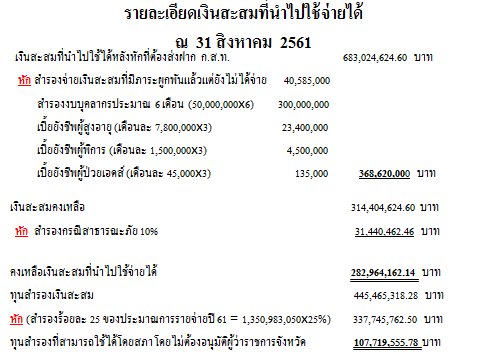 นายธีระศักดิ์  ฑีฆายุพันธุ์ นายกเทศมนตรีนครขอนแก่น	งบประมาณตั้งไว้ที่เท่าไหร่  ตั้งรับไว้ที่เท่าไหร่นางวราภรณ์  ยะรี  หัวหน้าฝ่ายการเงินและบัญชี	ประมาณการรายรับ  1,350.-  ล้านนายธีระศักดิ์  	ฑีฆายุพันธุ์	นายกเทศมนตรีนครขอนแก่น	สูงกว่าประมาณการ  25  ล้าน แล้วกรณีต่างกันที่  140  กว่าล้าน  ได้พูดถึงกรณีโครงการที่กันเงินไว้รึยังนางวราภรณ์  ยะรี  หัวหน้าฝ่ายการเงินและบัญชีรวมไว้แล้วค่ะนายธีระศักดิ์  	ฑีฆายุพันธุ์	นายกเทศมนตรีนครขอนแก่น	สรุปมีเงินสุทธิรับมากกว่าจ่าย 142  ล้าน  ก็ตกเป็นเงินสะสม จ่ายยากอีก รวยเลยการคลังเทศบาล  ของเดิมมีเท่าไหร่ 500 กว่าล้าน นางวราภรณ์  ยะรี  หัวหน้าฝ่ายการเงินและบัญชี	ของเดิมเงินสะสมอยู่ที่  683  ล้าน หักจากกันเงินต่างๆ จะสามารถนำไปใช้ได้อยู่ที่  282  ล้านนายธีระศักดิ์  	ฑีฆายุพันธุ์	นายกเทศมนตรีนครขอนแก่น	พอเงินสะสมเยอะก็ต้องสมทบ กสท.เยอะใช่ไหม   ก็เท่ากับเงินกินเปล่าไปเรื่อยๆ เลยนางวราภรณ์  ยะรี  หัวหน้าฝ่ายการเงินและบัญชี	ก็ได้ดอกเบี้ยอยู่ค่ะท่าน  นายธีระศักดิ์  ฑีฆายุพันธุ์ นายกเทศมนตรีนครขอนแก่นร้อยละ  1  ต่อปี  ฝากแบงค์  1.3  พอประชุมเรื่องอาคารเสร็จ  เป้าหมายไปเอาคืน กสท.ก่อน แล้วเงินกู้ กสท.ดอกเบี้ยเท่าไหร่ ร้อยละ 3  กู้แบงค์ดอกเบี้ยร้อยละเท่าไหร่ เอาเงินฝากไปค้ำแล้วบวก  1 %    มติที่ประชุม : รับทราบ     4.10 เรื่องการแถลงข่าวงานประเพณีออกพรรษา ลอยประทีปบูชา  พุทธกตัญญู             ประจำปี  2561นางสาวจรินทร์ญา  สุทาวัน  หัวหน้าฝ่ายประชาสัมพันธ์ตามที่เทศบาลนครขอนแก่น กำหนดจัดงานประเพณีออกพรรษา ลอยประทีปบูชาพุทธกตัญญูประจำปี  2561 ตั้งแต่วันที่ 21 – 25  ตุลาคม 2561  นี้ ดังนั้นเพื่อเป็นการประชาสัมพันธ์ให้กับสื่อมวลชนและประชาชนได้รับทราบ จึงได้กำหนดจัดงานแถลงข่าวโครงการดังกล่าวขึ้นในวันพุธที่ 10 ตุลาคม  2561  นี้ โดยฝ่ายประชาสัมพันธ์  กองวิชาการและแผนงาน  ได้รับมอบหมายจากท่านนายกเทศมนตรีโดยให้รองนายกฯ     ท่านรองชัชวาล  พรอมรธรรม  เป็นประธานในการประชุมมอบหมายงาน  ซึ่งจะมีการนัดประชุมอีกครั้งหนึ่ง 
จึงเรียนให้ทางทุกสำนัก/กอง  ทราบและขอเรียนเชิญทางผู้บริหารทุกสำนัก/กอง/โรงเรียนและพนักงานที่เกี่ยวข้องร่วมต้อนรับเป็นเจ้าภาพในการจัดงานโครงการแถลงข่าวประชาสัมพันธ์จัดงานออกพรรษานายธีระศักดิ์ ฑีฆายุพันธุ์ นายกเทศมนตรีนครขอนแก่น	วันที่  10 ตุลาคม  2561   เวลากี่โมงแถลงข่าว นางสาวจรินทร์ญา  สุทาวัน  หัวหน้าฝ่ายประชาสัมพันธ์	หลังจากที่ประชุมสรุปงานจะนำเรียนเป็นหนังสือเชิญอีกครั้งหนึ่ง นายธีระศักดิ์ ฑีฆายุพันธุ์	นายกเทศมนตรีนครขอนแก่นอาจจะเป็นในร่มเพราะอาจเกิดปัญหาในเรื่องฝน  ก็ไปจัดเตรียมประชุมกำหนดวัน มติที่ประชุม : รับทราบ         4.11 เรื่องกำหนดการทำบุญตักบาตรวันพระแรกของเดือนประจำปี 2562นางนงนุช  ศรีวรกุล  หัวหน้าฝ่ายบริหารงานทั่วไปกราบเรียนท่านนายกเทศมนตรี และคณะผู้บริหาร ผู้เข้าร่วมประชุมทุกท่านค่ะ สำหรับการตักบาตรในวันพระแรกของเดือน ประจำปี 2562 นะคะ จะมีการทำบุญตักบาตรจำนวน 14 ครั้งค่ะ ในเดือนตุลาคมที่เป็นแผนจะมี 3 ครั้งนะคะ คือวันที่ 13 ตุลาคม 2561 เป็นวันคล้ายวันสวรรคตของในหลวงรัชกาลที่ 9 นายธีระศักดิ์ ฑีฆายุพันธุ์ นายกเทศมนตรีนครขอนแก่น	วันพระแรกวันที่เท่าไร  6 ใช่ไหมหรือ 2  วันนั้นปลัดเทศบาลบอกวันที่ 6 ไม่ใช่หรอ นางนงนุช  ศรีวรกุล   หัวหน้าฝ่ายบริหารงานทั่วไป	วันพระแรกเราไม่ได้จัดค่ะ ก็เลยไม่ได้ดูตารางมาค่ะนายธีระศักดิ์ ฑีฆายุพันธุ์  นายกเทศมนตรีนครขอนแก่น	ตกลงเดิมมีวันพระแรกแต่เราจะยุบรวมกันไปวันที่ 13 ตุลาคม 2561นางนงนุช  ศรีวรกุล   หัวหน้าฝ่ายบริหารงานทั่วไป	มีวันที่ 25 ตุลาคม 2561 วันออกพรรษา แล้วก็เป็นวันที่ 13 ตุลาคม 2561 ต้องรอหนังสือจากทางจังหวัดก่อนในการสั่งการก่อนว่าจะมีพิธีการอันนี้ไหมนายธีระศักดิ์  ฑีฆายุพันธุ์ นายกเทศมนตรีนครขอนแก่น	แล้วการตัดสินใจจะต้องทำยังไงนางนงนุช  ศรีวรกุล   หัวหน้าฝ่ายบริหารงานทั่วไป	ต้องรอหนังสือจากทางจังหวัด ในการสั่งการค่ะ		 นายธีระศักดิ์ ฑีฆายุพันธุ์ นายกเทศมนตรีนครขอนแก่น	ถ้ารอหนังสือ หนังสือเกิดมาเดือนตุลาคม แล้วบอกว่าไม่มี แล้ววันพระแรกเราก็ต้องงดไปโดยปริยายนางนงนุช  ศรีวรกุล   หัวหน้าฝ่ายบริหารงานทั่วไป	วันพระแรกเป็นวันที่ 2 ตุลาคม 2561 ค่ะนายธีระศักดิ์   ฑีฆายุพันธุ์   นายกเทศมนตรีเทศบาลนครขอนแก่น	วันพระแรกคือวันที่ 2 ตุลาคม 2561 ถ้ารอแผนว่ามีหนังสือจากทางจังหวัดไหม แล้วเราค่อยจัดใช่ไหม ไม่แน่ใจใช่ไหม อันดับแรกก็คือการตัดสินใจตอนนี้ก็คือบอกว่า วันที่ 2 ตุลาคม 2561 จะไม่จัดใช่ไหมการตัดสินใจแรก จะมารวมวันที่ 13 ตุลาคม 2561 ครั้งที่ 1 แล้วก็ไปวันออกพรรษา ตักบาตรเทโววันที่ 25 ตุลาคม 2561 หรือวันที่  24 ตุลาคม 2561 ครั้งที่ 2นางนงนุช  ศรีวรกุล   หัวหน้าฝ่ายบริหารงานทั่วไป	วันที่  24 ตุลาคม 2561 ที่เทศบาลค่ะนายธีระศักดิ์ ฑีฆายุพันธุ์ นายกเทศมนตรีนครขอนแก่น	แล้วตักบาตรเทโววันที่ 25 ตุลาคม 2561 ก็คือจะมี 3 ครั้งที่ว่านี้ วันที่ 24 ตุลาคม 2561 วันดีของปลัดเทศบาล เป็นสิริมงคลกับชีวิตนะ ท่านปลัดเทศบาลก็เลยมาแจ้งผมอยากจะให้มีการทำบุญตักบาตร ถ้าเป็น  สิริมงคลก็เอา ดังนั้น วันที่ 24 ตุลาคม 2561 ก็จัดอยู่หน้าสำนักงานเทศบาล ใครสะดวกก็มาร่วมนะครับ แต่ที่นี้ยืนยันอย่างนี้ให้เกิดความชัดเจน ผมเข้าใจว่ายังไงก็ต้องมี ครบรอบ 1 ปี ดังนั้นเทศบาลก็ยืนยันในวันนี้เลยก็คือ  ยุบรวมวันที่  2 ตุลาคม 2561 กับวันที่  13  ตุลาคม 2561 เป็นวันตักบาตรวันที่ 13 ตุลาคม 2561 เพื่อถวายเป็นพระราชกุศลนะครับ ส่วนภาษาเรียกที่ถูกต้องก็ต้องรีบไปถามข่าวให้มันชัดประสานกับสำนักวัฒนธรรม 
สำนักพุทธ มีข่าวออกมาหรือยัง มีกำหนดการมีพิธีการออกมาหรือยัง อย่ารอให้เขาประสานมาติดต่อไป ดังนั้นเดือนตุลาคมมี 3 วัน วันที่ 13 ตุลาคม 2561 วันคล้ายวันสวรรคตของพระบาทสมเด็จพระเจ้าอยู่หัวรัชกาลที่ 9 วันที่ 24 ตุลาคม 2561 วันออกพรรษาตรงกับวันที่ 24 ตุลาคม 2561 ใช่ไหมครับ ก็ใส่บาตรวันออกพรรษาวันที่ 24 ตุลาคม 2561 แล้วก็วันที่ 25 ตุลาคม 2561 ใส่บาตรเช้าตักบาตรเทโว แจ้งให้ทราบเพื่อเข้าร่วม แต่ครั้งที่ผ่านมาวันที่ 3 กันยายน 2561 ไปตรงกับที่จังหวัดจัดงานตักบาตรเช้าทุกวันจันทร์แรกของจังหวัดส่วนราชการหายหมดเลย ถึงพิสูจน์ให้เห็นว่ากลุ่มที่เทศบาลเชิญมีมากน้อยเพียงใด เช้าวันที่ 3 กันยายน 2561 ก็เห็นความกระตือรือล้นของสำนักสวัสดิการสังคม ชุมชนมากันมาเยอะหนาตาดี แต่บทพิสูจน์อย่างหนึ่งก็คือชัดว่า เราพยายามทำเรื่องนี้คนของเทศบาลว่ายังไงทราบว่ามีคำสั่ง สั่งให้มาอยู่เวรไม่รู้สั่งให้ตักบาตรด้วยหรือเปล่า เดิมที่วันนั้นก็รู้สึกโกรธบอกว่ามันเห็นของจริงว่าพอไม่มีคำสั่งทางส่วนราชการคนที่มาใส่บาตรในวันนั้นหน้าจะประมาณ 200-300 คน แต่สิ่งที่ผิดปกติก็คือพวกเราเจ้าบ้าน  บ้านอยู่ติดกันก็ไม่ได้ตอบรับว่าควรจะร่วมกิจกรรมนี้หรือไม่ แล้วต้องรอคำสั่งไหม ยืนยันว่าไม่ออกคำสั่งหรอก ถ้าคนเทศบาลต้องออกมาใส่บาตรงานของตัวเองแล้วออกเป็นคำสั่งมันก็อาย รู้ไปถึงไหนก็อายไปถึงนั้น ก็ฝากเรียนให้ทราบนะครับ เพื่อสะท้อนความรู้สึก แล้วทุกคนตอนนี้มันแบ่งแยกชัด แบ่งแยกชัดตรงไหน รอถึงคิวกองข้าพเจ้าเป็นเจ้าภาพข้าพเจ้าค่อยมา เมื่อยังไม่ถึงคิวกองของข้าพเจ้าก็ไม่ต้องมาก็ได้ เพราะมีเวรสลับกันไปเรื่องแบบนี้ก็แล้วแต่วิธีคิดก็แจ้งให้ทราบ แต่สิ่งที่ต้องการเห็นก็คือใครจะเป็นเจ้าภาพก็ตาม พวกเราในฐานะคนของเทศบาลกิจกรรมนี้เป็นของเทศบาลไม่ออกมาใส่บาตรข้างบ้านตนเองก็ไม่รู้จะพูดยังไงนะครับ ถ้าปลัดเทศบาลมีความเชื่อแบบหนึ่ง ผมก็มีความเชื่อแบบหนึ่งนะ เทศบาลอยู่ได้ทุกวันนี้เพราะเจ้าพ่อหลักเมืองคุ้มครองเรานะ ดังนั้นการทำบุญอยู่ที่บ้านท่านขอพรจากท่านเป็นสิ่งที่เป็นสิริมงคลดีนะครับ ฝากเชิญชวนเอาไว้นะครับ   มติที่ประชุม : รับทราบและขอเชิญชวนพนักงานเทศบาลทุกท่านร่วมทำบุญตักบาตรโดยพร้อมเพรียงกันระเบียบวาระที่ 5    เรื่องเพื่อพิจารณา		      5.1 เรื่องการดำเนินกิจกรรมจิตอาสาเราทำความดีด้วยหัวใจนางนงนุช  ศรีวรกุล  หัวหน้าฝ่ายงานบริหารทั่วไป	ด้วยจังหวัดขอนแก่นได้มีหนังสือเกี่ยวกับเรื่องไปซักซ้อมแนวทางการดำเนินการกิจกรรมจิตอาสาประกวดจัดสวนสาธารณะของจังหวัด   ในหนังสือได้แจ้งว่ากระทรวงมหาดไทยได้รับแจ้งจากศูนย์อำนวยการใหญ่โครงการจิตอาสาพระราชทานตามแนวพระราชดำริว่า ได้กำหนดแนวทางการจัดกิจกรรมเฉลิมพระเกียรติสมเด็จ         พระเจ้าอยู่หัวในส่วนของกิจกรรมจิตอาสาประกวดการจัดสวนสาธารณะ ได้แจ้งให้ทุกจังหวัดจัดสวนกิจกรรมสวนสาธารณะให้เกิดความสวยงามและเป็นเอกลักษณ์โดยพิจารณาให้มีการประกวดแข่งขันให้รางวัลขึ้น และให้กระทรวงมหาดไทยกำหนดแนวทางในการประกวด ทางจังหวัดขอนแก่นจึงได้มีการเตรียมความพร้อมโดยการซักซ้อมแนวทางในการทำกิจกรรมจิตอาสาประกวดจัดสวนสาธารณะของจังหวัด โดยในเบื้องต้นให้มุ่งเน้น        การรณรงค์ให้ประชาชนจิตอาสาทำความดีด้วยหัวใจเข้ามามีส่วนร่วมในการดูแลสวนสาธารณะ ซึ่งให้ อปท. ดำเนินการดังนี้ 1. สำรวจสวนสาธารณะสถานที่พักผ่อนหย่อนใจพื้นที่สีเขียวสวนเกาะกลางถนน รวมถึงสิ่งก่อสร้างที่เป็นสัญลักษณ์ของจังหวัดของ อปท.ในพื้นที่ โดยให้มีการบันทึกภาพถ่าย  วัน  เวลาและสถานที่ที่สำรวจก่อนการดำเนินกิจกรรม  2. จัดทำแผนปฏิทินกิจกรรมปรับปรุงภูมิทัศน์ของสวนสาธารณะสถานที่พักผ่อนหย่อนใจพื้นที่สีเขียวสวนเกาะกลางถนน  3. รณรงค์ให้ประชาชนจิตอาสาเราทำความดีด้วยหัวใจมีส่วนร่วมในการปรับปรุงซ่อมแซมดูแลสิ่งอำนวยความสะดวกการปลูกต้นไม้สวนสาธารณะสถานที่พักผ่อนหย่อนใจ พื้นที่สีเขียวเกาะกลางถนนและสิ่งก่อสร้างที่เป็นสัญลักษณ์ของ อปท. โดยเชิญชวนให้ส่วนราชการ อปท.ท้องถิ่นและเอกชนเข้ามามีส่วนร่วม 4. ประชาชนจิตอาสาทำดีด้วยหัวใจนี้ให้ดำเนินการพอตามแผนปฏิทินกิจกรรมแล้วให้บันทึกภาพถ่ายวันเวลาและสถานที่ในการดำเนินการกิจกรรม ในระหว่างการดำเนินกิจกรรมและหลังการดำเนินกิจกรรมในแต่ละครั้งและรายงานจังหวัดให้ทราบ จึงนำเรียนที่ประชุมเพื่อพิจารณาในการดำเนินการนายธีระศักดิ์  ฑีฆายุพันธุ์  นายกเทศมนตรีนครขอนแก่น	ชุดดูแลสวนบึงทุ่งสร้างเป็นชุดไหน ถ้าจะทำเข้าไปแล้วดูดีหน่อยก็เสนอสวนบึงทุ่งสร้าง แต่ปัญหาก็คือ    การปรับภูมิทัศน์ดูเงื่อนไข มีการถ่ายรูปก่อนดำเนินการ  บังเอิญสวนนี้มันสวยแล้ว ไปหาวิธีการดำเนินการคือ     ในรูปแบบไหนดี หลังดำเนินการแล้วมันดีขึ้นยังไง  สวนรัชดานุสรณ์ ก็เสร็จล่ะ บึงแก่นนครตอนนี้ก็ไม่ไหวเพราะ      มีโครงการเยอะไปหมด  รองนายกฯ คนไหนจะรับไปทำเรื่องนี้  ให้รองนายกมนตรีฯ  ไปดูว่าสวนไหนที่เหมาะสมกับจิตอาสาแล้วกัน มันมีก่อนทำ ระหว่างทำ และหลังทำ มีปฏิทินแอคชั่นแพลน (Action Plan)  การทำงานที่ชัดเจน ผลสุดท้ายภาพออกมาดูดีเอาสวนดีๆ เข้าประกวดยังไงก็ชนะ  มันจะไม่ค่อยแฟร์ตรงที่มันดีตั้งแต่แรกแล้ว  ไปลงในรายละเอียดแล้วกันมติที่ประชุม : รับทราบและมอบหมายท่านรองนายกมนตรี  สิงหปุณณภัทร พิจารณาว่าสวนไหนเหมาะสม                 กับการดำเนินการกิจกรรมจิตอาสาเราทำความดีด้วยหัวใจระเบียบวาระที่ 6    เรื่องอื่นๆ  นายทัศนัย  ประจวบมอญ ผู้อำนวยการส่วนส่งเสริมสาธารณสุขและสิ่งแวดล้อม	ตอนนี้เราก็ได้เปิดเพสกองทุนเพื่อน้องหมาไร้บ้านที่นครขอนแก่น โดยต้องขอบคุณทางคุณอนรรฆอร   พรมมี  กับคุณสุชาติ พรมมี ได้จัดทำเพสให้ เราจะมีส่วนของกรงแรกรับ เป็นกรงเล็กจับหมาไปและก็ดูอาการ    เราทำไว้  20  กรง  และกรงใหญ่  2  กรง  แยกเพศ  สำหรับจุดให้น้ำ ตรงนี้ขอฝ่ายป้องกันฯ เป็นถังน้ำซึ่งเราขอเข้าไป  ปัจจุบันเราก็มีการเปิดบัญชีเพื่อที่จะรับบริจาค ผมไม่ได้เช็คยอดจากทางหัวหน้าฝ่ายฯ ไว้ว่าเท่าไหร่ที่เขาส่งมาก็มีการเปิดเพจและรับบริจาคบัญชีนายธีระศักดิ์  ฑีฆายุพันธุ์ นายกเทศมนตรีนครขอนแก่น	ใครเก็บตัวเลขตอนนี้ ทางสำนักการคลังช่วยเปิดหรือยังนางสาวศิริกัลยา  โพธิ์จันทร์  ผู้อำนวยการสำนักการสาธารณสุขและสิ่งแวดล้อม	เปิดบัญชีแล้ว ตอนนี้ยอดอยู่ที่  5,000  กว่าบาท นายธีระศักดิ์ ฑีฆายุพันธุ์	นายกเทศมนตรีนครขอนแก่น	ในเพจได้ขึ้นขอบคุณไหม  ใครบริจาคเงินเท่าไหร่ๆ บ้าง  ได้ขึ้นตรงนี้ไหม ใครเป็นแอดมิน  Adminนายทัศนัย  ประจวบมอญ ผู้อำนวยการส่วนส่งเสริมสาธารณสุขและสิ่งแวดล้อม	จะมีทางคุณอนรรฆอร  พรมมี กับทางผมที่ช่วยกันครับ และทางคุณสุชาติ พรมมี ด้วยครับ  เขาก็เข้ามาทำช่วยด้วยนายธีระศักดิ์ ฑีฆายุพันธุ์	นายกเทศมนตรีนครขอนแก่น	ต้องเร้าความรู้สึกคนมีรูปสุนัขจรจัดที่รับมาตัวที่น่ารักๆ โพสใกล้ๆ ให้มันดูน่าสงสาร  น่ารักๆ  อะไรแบบนี้  กับสภาพที่ทนทุกข์ทรมาร  ที่ต้องการความช่วยเหลือ  เพื่อเร้าความรู้สึก  แล้วก็ขึ้นภาพขอบคุณใครที่ช่วยทำ   เรื่องเพจ แล้วก็ลงชื่อขอบคุณท่านใดที่ร่วมบริจาค ขณะนี้ยอดเงินบริจาคอยู่ที่เท่าไหร่  แต่ตอนนี้ต้องจ่าย          ค่าอะไรบ้างเป็นเงินเท่าไหร่  ก็ขอประกาศเชิญชวนผู้ที่รักสุนัขมาช่วยกันต่อไป  แล้วก็ต้องมีแจ้งขณะที่เทศบาล     มีส่วนช่วยในการดูแลอะไรบ้าง  ซึ่งไม่เพียงพอเหล่านี้เป็นต้น  และก็ขึ้นรูปผู้ที่มีใจบุญมาดูแลสุนัขเป็นระยะๆ  ก็ขึ้นรูปขอบคุณคนนี้อะไรก็ว่าไปให้มันมีความเคลื่อนไหวไปเรื่อยๆนายทัศนัย  ประจวบมอญ ผู้อำนวยการส่วนส่งเสริมสาธารณสุขและสิ่งแวดล้อม	ปัจจุบันก็คือเราก็มีคนขอนแก่นไม่ทอดทิ้งกันที่จ้างไปทำความสะอาดดูแล ซึ่งตอนนี้ก็มีคนสนใจติดต่อมา  เราก็ลงภาพให้ดู เช่นสุนัข 3 เดือนที่จับมามีคนมาขอ ทำบัญชีแล้วก็ให้ไป แล้วก็สมาร์ทฮาร์ทให้อาหารมา       100  ถุง  เราก็ขอบคุณไปแล้ว ที่มาช่วยเหลือ ทางคุณสุชาติ พรมมี ก็มาทำเป็นคลิปวีดีโอให้  จะอัฟเดทต่อไปนายธีระศักดิ์ ฑีฆายุพันธุ์	นายกเทศมนตรีนครขอนแก่น	มีพนักงานที่รักสุนัขอยู่ น่าจะตั้งชมรมคนรักสุนัขให้เขาไปเคลื่อนไหวกับเครือข่าย มันต้องมีหัวใจรักเป็น  ชุดนำพาให้เกิดขบวนการถักทอกับเครือข่าย ลองรวมตัวชวนเขามาให้เข้าร่วมชมรมคนรักสุนัข ให้มีคณะกรรมการชมรมและก็มาเคลื่อนไหว และประธานกิตติมศักดิ์ท่านแรกคือ ผอ.ศิริกัลยา โพธิ์จันทร์  เพราะเป็นคนรักสุนัขชัดเจน  ลองชวนคนที่รักสุนัขด้วยกันมาเป็นชมรมกันไหม  ก่อตัวกันตรงนี้ก่อน  แล้วชมรมเราก็มีเครือข่าย     พรรคพวกที่รู้จักกันก็ชวนกันมา  จะทำงานง่ายขึ้นจะมีความละเอียดในการใส่ใจ  ฝากเรื่องนี้ต่อนะ  อุปสรรคตอนนี้คืออะไรนายทัศนัย  ประจวบมอญ ผู้อำนวยการส่วนส่งเสริมสาธารณสุขและสิ่งแวดล้อม	ปัญหาตอนนี้คือทางเข้า คือเนื่องจากฝนตก ทางสำนักการช่างก็ไปปรับไถให้เรื่อยๆ อยู่  มันเป็นดิน       ที่โดนฝนมันจะเละ ทีมงานที่เข้าไปดูแลก็ต้องจอดรถแล้วเดินเท้าเข้าไปต่อเพราะรถมอเตอร์ไซค์ก็เข้าได้เป็นบางช่วง      สองคือเรื่องการจับสุนัข  เรามีการยิงยาสลบ  มีการจับด้วยตาข่าย  ก็ค่อนข้างจะยาก พอยิงปุ๊บ  ก็จับยากขึ้นเนื่องจากสุนัขแตกตื่นไปนายธีระศักดิ์  ฑีฆายุพันธุ์ นายกเทศมนตรีนครขอนแก่น	เข้าใจ  ขอบคุณมาก  ผอ.ยินชัย  ทางเข้า- ในการไปดูแลสุนัขช่วยจัดการให้หน่อย  เขาเรียกดินประเภทอะไรมันถึงเละตลอดเวลา มันต้องแก้ไขยังไงผอ.ยินชัย  อานันทนสกุล  ผู้อำนวยการสำนักการช่างมันเป็นดินเหนียว  เราต้องไปทำร่องระบายน้ำข้างๆ ไว้แล้วเสริมหินคลุกเข้าไป  ต้องซื้อวัสดุเข้าไปทำนายธีระศักดิ์ ฑีฆายุพันธุ์	นายกเทศมนตรีนครขอนแก่น	รบกวนหน่อย  เรื่องอื่นใครจะเติมอะไรไหม  ไม่มีนะมติที่ประชุม : รับทราบและมอบหมายคือผอ.ศิริกัลยา  โพธิ์จันทร์ ให้ช่วยจัดตั้งชมรมคนรักสุนัข ผอ.ยินชัย  อานันทนสกุล ช่วยจัดการปรับปรุงถนนทางเข้า - ออก ในการไปดูแลสุนัขนายธีระศักดิ์  ฑีฆายุพันธุ์  นายกเทศมนตรีนครขอนแก่น	มีเรื่องอื่นๆอีกไหมครับ ไม่มีอะไรเพิ่มเติมนะครับ ขอบพระคุณครับ	   	 ปิดประชุม  เวลา  16.30  น. 	         			(ลงชื่อ)         	                     ผู้บันทึกรายงานการประชุม                                                                                          (นางฐิติญาพัณ  พีระธันยกานต์)				       นักจัดการงานทั่วไปชำนาญการ(ลงชื่อ)     			ผู้ตรวจรายงานการประชุม				       (นางสาวอมรา  โกศลสุรภูมิ)                        	            หัวหน้าฝ่ายการประชุมและกิจการสภา				(ลงชื่อ)         	 		ผู้ตรวจ / ทาน         			 	           (นายอดิศักดิ์   สมจิตต์)					  	          หัวหน้าสำนักปลัดเทศบาล	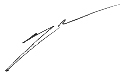 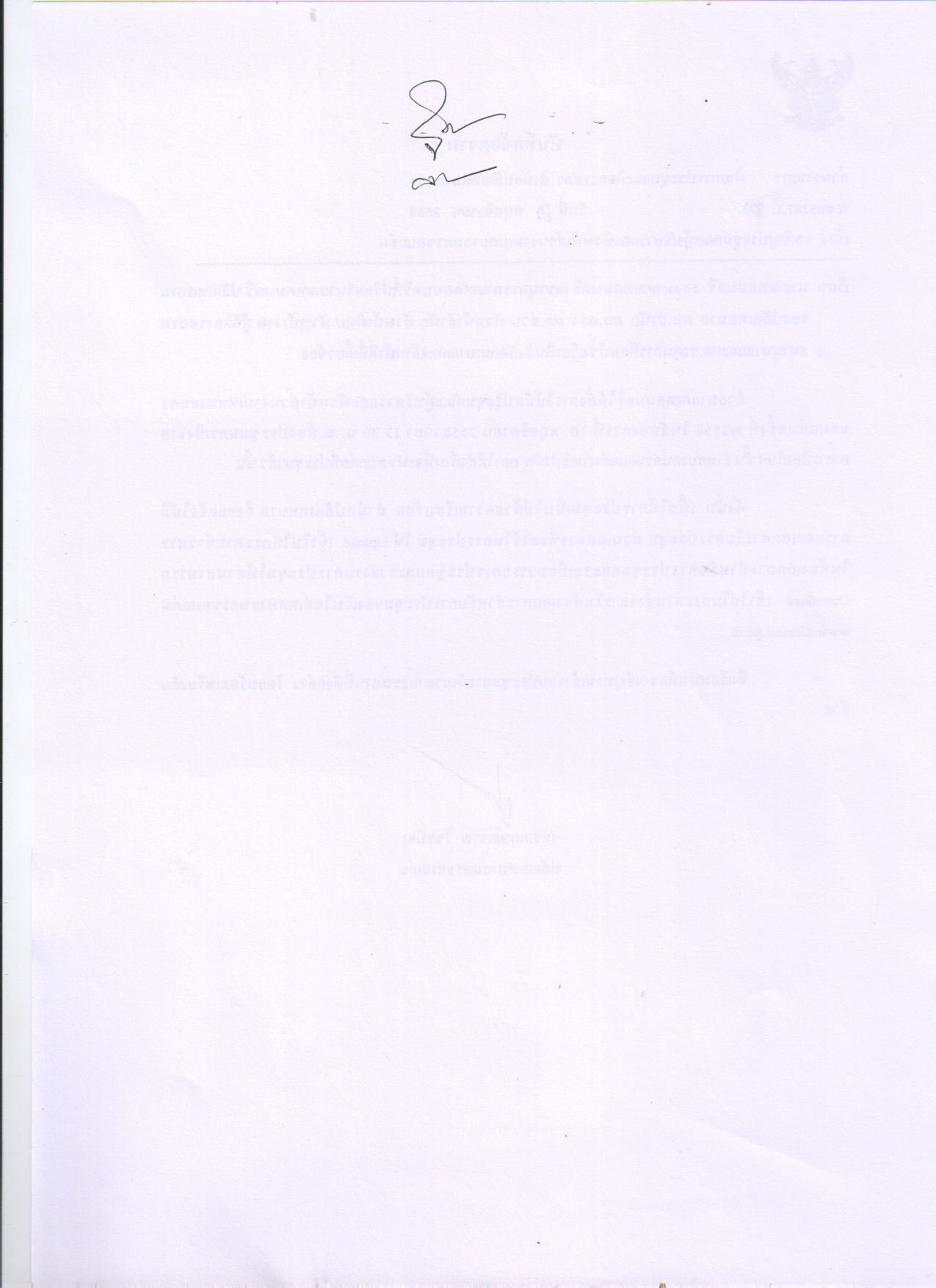 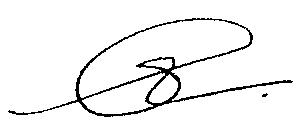 